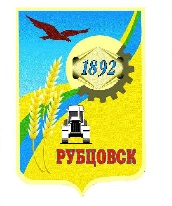 Администрация города Рубцовска Алтайского краяПОСТАНОВЛЕНИЕ05.10.2022 № 3196О внесении изменений в постановление Администрации города Рубцовска Алтайского края от 13.11.2018 № 2959 «Об утверждении муниципальной программы «Капитальный ремонт многоквартирных жилых домов во исполнение судебных решений в городе Рубцовске» на 2019–2024 годы»С целью актуализации муниципальной программы «Капитальный ремонт многоквартирных жилых домов во исполнение судебных решений в городе Рубцовске» на 2019–2024 годы, утвержденной постановлением Администрации города Рубцовска Алтайского края от 13.11.2018 № 2959, в связи с необходимостью исполнения судебных решений по проведению капитального ремонта в многоквартирных жилых домах, руководствуясь статьей 217 Бюджетного кодекса Российской Федерации и Порядком разработки, реализации и оценки эффективности муниципальных программ муниципального образования город Рубцовск Алтайского края, утвержденным постановлением Администрации города Рубцовска Алтайского края от 21.10.2020 № 2589, распоряжением Администрации города Рубцовска Алтайского края от 15.09.2022 № 568л,  ПОСТАНОВЛЯЮ:Внести в муниципальную программу «Капитальный ремонт многоквартирных жилых домов во исполнение судебных решений в городе Рубцовске» на 2019–2024 годы (далее - Программа), утвержденную постановлением Администрации города Рубцовска Алтайского края от 13.11.2018 № 2959 (с изменениями, внесенными постановлениями Администрации города Рубцовска Алтайского края от 15.05.2019 № 1132, от 23.03.2020 № 694, 
от 09.06.2020 № 1430, от 12.10.2020 № 2469, от 05.02.2021 № 259, от 19.10.2021 
№ 2815, от 23.12.2021 № 3547, от 01.03.2022 № 520), следующие изменения: раздел Паспорта Программы «Объемы финансирования программы» изложить в следующей редакции:«.»;в разделе 4 Программы слова «в 2019-2024 годах составляет 243426,1 тыс. рублей, в том числе по годам:2019 год – 1794,9 тыс. руб.;2020 год – 2629,4 тыс. руб.;2021 год – 4223,1 тыс. руб.;2022 год – 1000,0 тыс. руб.;2023 год – 116807,8 тыс. руб.;2024 год – 116971,0 тыс. руб.» заменить словами «в 2019-2024 годах составляет 245117,9 тыс. рублей, в том числе по годам:2019 год – 1794,9 тыс. руб.;2020 год – 2629,4 тыс. руб.;2021 год – 4223,1 тыс. руб.;2022 год – 1407,6 тыс. руб.;2023 год – 116400,2 тыс. руб.;2024 год – 118662,7 тыс. руб.»;таблицы 1, 2, 3, 4, 5 Программы изложить в новой редакции (приложение).Опубликовать настоящее постановление в газете «Местное время» и  разместить на официальном сайте Администрации города Рубцовска Алтайского края в информационно-телекоммуникационной сети «Интернет».Настоящее постановление вступает в силу после опубликования в газете «Местное время».Контроль за исполнением настоящего постановления возложить на заместителя Главы Администрации города Рубцовска - начальника управления по жилищно-коммунальному хозяйству и экологии, Обуховича О.Г.Первый заместитель Главы Администрации города Рубцовска – председатель комитета по финансам, налоговой и кредитной политике                                                                В.И. ПьянковПриложениек постановлению Администрации города Рубцовска Алтайского краяот 05.10.2022 № 3196«Таблица 1Перечень многоквартирных домов, требующих проведение капитального ремонта во исполнение судебных решений                                                                                                                                                                                                                           ».«Таблица 2Перечень целевых индикаторов и показателей программы с распределением плановых значений по годам её реализации      ».                                                                                                                                                                                                                       «Таблица  3Перечень мероприятий муниципальной программы  «Капитальный ремонт многоквартирных жилых домов во исполнение судебных решений в городе Рубцовске» на 2019-2024 годы                                                                                                                                                                                                                             ».«Таблица  4Общий объем финансовых ресурсов, необходимых для реализации программы                                                                                                                                            ».                                                                                             «Таблица 5Источник финансовых ресурсов, необходимых для реализации программы                                                                                                                                            ».   Объемы финансирования программыОбщий объем финансирования программы за счет средств бюджета города Рубцовска в 2019-2024 годах составляет 245117,9 тыс. рублей, в том числе по годам:2019 год – 1794,9 тыс. руб.;2020 год – 2629,4 тыс. руб.;2021 год – 4223,1 тыс. руб.;2022 год – 1407,6 тыс. руб.;2023 год – 116400,2 тыс. руб.;2024 год – 118662,7 тыс. руб.Объемы финансирования уточняются, исходя из возможностей бюджета города на очередной финансовый год№ п/пАдрес многоквартирного дома в городе РубцовскеПеречень работ по капитальному ремонтудата и № судебного решения1.пр. Ленина, 176Капитальный ремонт кровли, системы отопления, ХВС, электроснабжения15.01.2016 № 2-4891/20152.пр. Ленина, 59Капитальный ремонт кровли02.10.2015 № 2-2432/20153.пр. Рубцовский, 11Капитальный ремонт кровли26.02.2014 № 2-3620/20134.ул. Арычная, 31Капитальный ремонт систем отопления, водоотведения, электроснабжения, ХВС01.07.2015 № 2-38/2015; 04.10.2017 № 2-2415/20175.ул. Громова, 11Капитальный ремонт кровли, систем отопления, ХВС, ГВС, электроснабжения26.07.2017 № 2-121/20176.ул. Громова, 16Капитальный ремонт кровли, фасада, подвального помещения, подъездов17.06.2014 № 2-508/20147.ул. Громова, 22Капитальный ремонт кровли, фасада, отмостки, подъездов06.08.2014 № 2-804/20148.ул. Дзержинского, 6Капитальный ремонт ГВС, ХВС26.07.2016 № 2-2477/20169.ул. Калинина, 10Капитальный ремонт системы отопления, канализации, электроснабжения, ГВС, ХВС26.02.2014 № 2-3271/201310.ул. Калинина, 11Капитальный ремонт кровли, фасада, подвального помещения, отмостки, лестничных клеток, балконных плит, систем отопления, канализации, электроснабжения, ХВС, ГВС26.02.2014 № 2-3161/2013; 06.09.2017 № 2-30/201711.ул. Комсомольская, 115Капитальный ремонт ХВС, водоотведения, ГВС02.11.2016 № 2-90/2016; 25.01.2017 № 2-3562/201612.ул. Комсомольская, 117Капитальный ремонт систем отопления, электроснабжения02.09.2015 № 2-654/201513.ул. Комсомольская, 230Капитальный ремонт систем отопления, электроснабжения27.01.2016 № 2-4018/201514.ул. Комсомольская, 69Капитальный ремонт систем отопления, водоотведения, ХВС, ГВС, капитальный ремонт кровли13.02.2015 №  2-39/201515.ул. Ленинградская, 3Комплексный капитальный ремонт24.02.2016 № 2-1179/201516.ул. Дзержинского, 15Капитальный ремонт системы отопления24.08.2016 № 2-32/201617.ул. Комсомольская, 121 Капитальный ремонт ХВС, ГВС, электроснабжения01.02.2017 № 2-3049/201618.ул. Калинина, 14Капитальный ремонт кровли, системы отопления, систем ХВС и ГВС29.11.2017 № 2-1637/201719.ул. Октябрьская, 102Капитальный ремонт систем отопления, водоотведения, электроснабжения, ХВС и ГВС26.02.2014 № 2-3192/2013; 18.03.2015 № 2-4182/2014; 01.11.2017 № 2-2869/201720.ул. Калинина, 18Капитальный ремонт кровли, ГВС09.08.2017 № 2-27/201721.ул. Калинина, 16Капитальный ремонт системы отопления, ХВС26.09.2017 № 2-1514/201722.ул. Калинина, 3Капитальный ремонт кровли, системы отопления09.08.2017 № 2-557/201723.ул. Громова, 10Капитальный ремонт ХВС, ГВС, электроснабжения12.10.2017 № 2-1659/201724.пр. Ленина, 51Капитальный ремонт кровли, системы электроснабжения01.11.2017 № 2-1321/201725.ул. Комсомольская, 140Капитальный ремонт отопления, электроснабжения21.11.2017 № 2-2924/201726.ул. Октябрьская,112Капитальный ремонт кровли, ХВС, ГВС, системы отопления, системы электроснабжения26.01.2018 № 2-3356/201727.ул. Калинина, 24Капитальный ремонт кровли01.11.2017 № 2-1435/201728.пер. Алейский, 30аКапитальный ремонт системы электроснабжения15.09.2017 № 2-1377/201729.пр. Ленина, 127Капитальный ремонт кровли12.09.2014 № 2-2645/201430.ул. Комсомольская, 139 Капитальный ремонт электроснабжения01.11.2017 № 2-1432/201731.пр. Ленина, 53Капитальный ремонт кровли04.08.2017 № 2-469/201732.ул. Октябрьская, 106Капитальный ремонт систем ХВС, ГВС, электроснабжения, теплоснабжения01.08.2018 № 2-1477/2018; 19.08.2015 № 2-33/201533. ул. Ломоносова, 62Капитальный ремонт кровли, системы электроснабжения10.01.2019 № 2-2530/201834.ул. Осипенко, 178Капитальный ремонт электроснабжения, капитальный ремонт чердачного перекрытия20.08.2018 № 2-721/2018; 12.02.2020 № 2-1333/201935.ул. Киевская, 23Капитальный ремонт системы теплоснабжения, электроснабжения, вентилируемой крыши без утепления, систем ГВС, ХВС24.07.2019 № 2-318/201936.ул. Красная, 66Капитальный ремонт кровли, отмостки, систем ХВС, отопления, электроснабжения07.08.2019 № 2-104/201937.пер. Гражданский, 28Капитальный ремонт системы отопления03.07.2019 № 2-52/201938.ул. Комсомольская, 113Капитальный ремонт крыши, систем отопления, электроснабжения, ГВС, ХВС20.06.2019 № 2-121/201939.ул. Октябрьская, 151Капитальный ремонт (замена) утеплителя чердачного перекрытия17.08.2018 № А03-4147/201740.ул. Калинина, 7Капитальный ремонт системы электроснабжения01.04.2019 № 2-132/1941.ул. Октябрьская, 104Капитальный ремонт фасада28.12.2021 № 2-3377/2021Наименование показателя2018 годЗначение показателей эффективностиЗначение показателей эффективностиЗначение показателей эффективностиЗначение показателей эффективностиЗначение показателей эффективностиЗначение показателей эффективности2019-2024 годыНаименование показателя2018 год2019 год2020 год2021 год2022 год2023 год2024 год2019-2024 годы123456789Количество многоквартирных жилых домов, подлежащих капитальному ремонту во исполнение судебных решений00211211641№ п/пЦель, задача, мероприятиеОжидаемый результатУчастник программыСумма расходов, тыс. рублейСумма расходов, тыс. рублейСумма расходов, тыс. рублейСумма расходов, тыс. рублейСумма расходов, тыс. рублейСумма расходов, тыс. рублейСумма расходов, тыс. рублейИсточники финансирова-ния№ п/пЦель, задача, мероприятиеОжидаемый результатУчастник программы201920202021202220232024всегоИсточники финансирова-ния123456789101112Муниципальная программа «Капитальный ремонт многоквартирных жилых домов во исполнение судебных решений в городе Рубцовске» на 2019-2024 годыМуниципальная программа «Капитальный ремонт многоквартирных жилых домов во исполнение судебных решений в городе Рубцовске» на 2019-2024 годыМуниципальная программа «Капитальный ремонт многоквартирных жилых домов во исполнение судебных решений в городе Рубцовске» на 2019-2024 годыМуниципальная программа «Капитальный ремонт многоквартирных жилых домов во исполнение судебных решений в городе Рубцовске» на 2019-2024 годыМуниципальная программа «Капитальный ремонт многоквартирных жилых домов во исполнение судебных решений в городе Рубцовске» на 2019-2024 годыМуниципальная программа «Капитальный ремонт многоквартирных жилых домов во исполнение судебных решений в городе Рубцовске» на 2019-2024 годыМуниципальная программа «Капитальный ремонт многоквартирных жилых домов во исполнение судебных решений в городе Рубцовске» на 2019-2024 годыМуниципальная программа «Капитальный ремонт многоквартирных жилых домов во исполнение судебных решений в городе Рубцовске» на 2019-2024 годыМуниципальная программа «Капитальный ремонт многоквартирных жилых домов во исполнение судебных решений в городе Рубцовске» на 2019-2024 годыМуниципальная программа «Капитальный ремонт многоквартирных жилых домов во исполнение судебных решений в городе Рубцовске» на 2019-2024 годыМуниципальная программа «Капитальный ремонт многоквартирных жилых домов во исполнение судебных решений в городе Рубцовске» на 2019-2024 годыМуниципальная программа «Капитальный ремонт многоквартирных жилых домов во исполнение судебных решений в городе Рубцовске» на 2019-2024 годы1.Цель. Исполнение судебных решений по проведению капитального ремонта многоквартирных жилых домов, расположенных на территории города РубцовскаЦель. Исполнение судебных решений по проведению капитального ремонта многоквартирных жилых домов, расположенных на территории города РубцовскаЦель. Исполнение судебных решений по проведению капитального ремонта многоквартирных жилых домов, расположенных на территории города Рубцовска1794,92629,44223,11407,6  116400,2118662,7245117,9Всего 1.Цель. Исполнение судебных решений по проведению капитального ремонта многоквартирных жилых домов, расположенных на территории города РубцовскаЦель. Исполнение судебных решений по проведению капитального ремонта многоквартирных жилых домов, расположенных на территории города РубцовскаЦель. Исполнение судебных решений по проведению капитального ремонта многоквартирных жилых домов, расположенных на территории города Рубцовскав том числе:1.Цель. Исполнение судебных решений по проведению капитального ремонта многоквартирных жилых домов, расположенных на территории города РубцовскаЦель. Исполнение судебных решений по проведению капитального ремонта многоквартирных жилых домов, расположенных на территории города РубцовскаЦель. Исполнение судебных решений по проведению капитального ремонта многоквартирных жилых домов, расположенных на территории города Рубцовскафедеральный бюджет1.Цель. Исполнение судебных решений по проведению капитального ремонта многоквартирных жилых домов, расположенных на территории города РубцовскаЦель. Исполнение судебных решений по проведению капитального ремонта многоквартирных жилых домов, расположенных на территории города РубцовскаЦель. Исполнение судебных решений по проведению капитального ремонта многоквартирных жилых домов, расположенных на территории города Рубцовскакраевой бюджет1.Цель. Исполнение судебных решений по проведению капитального ремонта многоквартирных жилых домов, расположенных на территории города РубцовскаЦель. Исполнение судебных решений по проведению капитального ремонта многоквартирных жилых домов, расположенных на территории города РубцовскаЦель. Исполнение судебных решений по проведению капитального ремонта многоквартирных жилых домов, расположенных на территории города Рубцовска1794,92629,44223,11407,6  116400,2118662,7245117,9бюджет города1.Цель. Исполнение судебных решений по проведению капитального ремонта многоквартирных жилых домов, расположенных на территории города РубцовскаЦель. Исполнение судебных решений по проведению капитального ремонта многоквартирных жилых домов, расположенных на территории города РубцовскаЦель. Исполнение судебных решений по проведению капитального ремонта многоквартирных жилых домов, расположенных на территории города Рубцовскавнебюджетные источники2.Задача. Устранение физического износа многоквартирных жилых домовЗадача. Устранение физического износа многоквартирных жилых домовЗадача. Устранение физического износа многоквартирных жилых домов1794,92629,4  4223,11407,6  116400,2118662,7245117,9Всего 2.Задача. Устранение физического износа многоквартирных жилых домовЗадача. Устранение физического износа многоквартирных жилых домовЗадача. Устранение физического износа многоквартирных жилых домовв том числе:2.Задача. Устранение физического износа многоквартирных жилых домовЗадача. Устранение физического износа многоквартирных жилых домовЗадача. Устранение физического износа многоквартирных жилых домовфедеральный бюджет2.Задача. Устранение физического износа многоквартирных жилых домовЗадача. Устранение физического износа многоквартирных жилых домовЗадача. Устранение физического износа многоквартирных жилых домовкраевой бюджет2.Задача. Устранение физического износа многоквартирных жилых домовЗадача. Устранение физического износа многоквартирных жилых домовЗадача. Устранение физического износа многоквартирных жилых домов1794,92629,4  4223,11407,6  116400,2118662,7245117,9бюджет города2.Задача. Устранение физического износа многоквартирных жилых домовЗадача. Устранение физического износа многоквартирных жилых домовЗадача. Устранение физического износа многоквартирных жилых домоввнебюджетные источники3.Мероприятие 1.Капитальный ремонт кровли, систем отопления, водоотведения, электроснабжения, ХВС, ГВС в МКД по адресу: г. Рубцовск,   ул. Громова, 11Выполнение на 100% запланированных ремонтных работ и приведение в надлежащее материально-техническое состояние МКД, для обеспечения безопасного и комфортного проживания гражданУправление Администрации города Рубцовска по жилищно-коммунальному хозяйству и экологии525,0139,5009141,209805,7Всего3.Мероприятие 1.Капитальный ремонт кровли, систем отопления, водоотведения, электроснабжения, ХВС, ГВС в МКД по адресу: г. Рубцовск,   ул. Громова, 11Выполнение на 100% запланированных ремонтных работ и приведение в надлежащее материально-техническое состояние МКД, для обеспечения безопасного и комфортного проживания гражданУправление Администрации города Рубцовска по жилищно-коммунальному хозяйству и экологиив том числе:3.Мероприятие 1.Капитальный ремонт кровли, систем отопления, водоотведения, электроснабжения, ХВС, ГВС в МКД по адресу: г. Рубцовск,   ул. Громова, 11Выполнение на 100% запланированных ремонтных работ и приведение в надлежащее материально-техническое состояние МКД, для обеспечения безопасного и комфортного проживания гражданУправление Администрации города Рубцовска по жилищно-коммунальному хозяйству и экологиифедеральный бюджет3.Мероприятие 1.Капитальный ремонт кровли, систем отопления, водоотведения, электроснабжения, ХВС, ГВС в МКД по адресу: г. Рубцовск,   ул. Громова, 11Выполнение на 100% запланированных ремонтных работ и приведение в надлежащее материально-техническое состояние МКД, для обеспечения безопасного и комфортного проживания гражданУправление Администрации города Рубцовска по жилищно-коммунальному хозяйству и экологиикраевой бюджет3.Мероприятие 1.Капитальный ремонт кровли, систем отопления, водоотведения, электроснабжения, ХВС, ГВС в МКД по адресу: г. Рубцовск,   ул. Громова, 11Выполнение на 100% запланированных ремонтных работ и приведение в надлежащее материально-техническое состояние МКД, для обеспечения безопасного и комфортного проживания гражданУправление Администрации города Рубцовска по жилищно-коммунальному хозяйству и экологии525,0139,5009141,209805,7бюджет города4.Мероприятие 2. Капитальный ремонт систем отопления, водоотведения, электроснабжения в МКД по адресу: г. Рубцовск, 
ул. Октябрьская, 102Выполнение на 100% запланированных ремонтных работ и приведение в надлежащее материально-техническое состояние МКД, для обеспечения безопасного и комфортного проживания гражданУправление Администрации города Рубцовска по жилищно-коммунальному хозяйству и экологии737,31216,1172,9170,168,602365,1Всего4.Мероприятие 2. Капитальный ремонт систем отопления, водоотведения, электроснабжения в МКД по адресу: г. Рубцовск, 
ул. Октябрьская, 102Выполнение на 100% запланированных ремонтных работ и приведение в надлежащее материально-техническое состояние МКД, для обеспечения безопасного и комфортного проживания гражданУправление Администрации города Рубцовска по жилищно-коммунальному хозяйству и экологиив том числе:4.Мероприятие 2. Капитальный ремонт систем отопления, водоотведения, электроснабжения в МКД по адресу: г. Рубцовск, 
ул. Октябрьская, 102Выполнение на 100% запланированных ремонтных работ и приведение в надлежащее материально-техническое состояние МКД, для обеспечения безопасного и комфортного проживания гражданУправление Администрации города Рубцовска по жилищно-коммунальному хозяйству и экологиифедеральный бюджет4.Мероприятие 2. Капитальный ремонт систем отопления, водоотведения, электроснабжения в МКД по адресу: г. Рубцовск, 
ул. Октябрьская, 102Выполнение на 100% запланированных ремонтных работ и приведение в надлежащее материально-техническое состояние МКД, для обеспечения безопасного и комфортного проживания гражданУправление Администрации города Рубцовска по жилищно-коммунальному хозяйству и экологиикраевой бюджет4.Мероприятие 2. Капитальный ремонт систем отопления, водоотведения, электроснабжения в МКД по адресу: г. Рубцовск, 
ул. Октябрьская, 102Выполнение на 100% запланированных ремонтных работ и приведение в надлежащее материально-техническое состояние МКД, для обеспечения безопасного и комфортного проживания гражданУправление Администрации города Рубцовска по жилищно-коммунальному хозяйству и экологии737,31216,1172,9170,168,602365,1бюджет города4.Мероприятие 2. Капитальный ремонт систем отопления, водоотведения, электроснабжения в МКД по адресу: г. Рубцовск, 
ул. Октябрьская, 102Выполнение на 100% запланированных ремонтных работ и приведение в надлежащее материально-техническое состояние МКД, для обеспечения безопасного и комфортного проживания гражданУправление Администрации города Рубцовска по жилищно-коммунальному хозяйству и экологиивнебюджетные источники5.Мероприятие 3. Капитальный ремонт систем ХВС, ГВС, электроснабжения в МКД по адресу:г. Рубцовск, 
ул. Октябрьская, 106Выполнение на 100% запланированных ремонтных работ и приведение в надлежащее материально-техническое состояние МКД, для обеспечения безопасного и комфортного проживания гражданУправление Администрации города Рубцовска по жилищно-коммунальному хозяйству и экологии532,6053,900305,4891,9Всего5.Мероприятие 3. Капитальный ремонт систем ХВС, ГВС, электроснабжения в МКД по адресу:г. Рубцовск, 
ул. Октябрьская, 106Выполнение на 100% запланированных ремонтных работ и приведение в надлежащее материально-техническое состояние МКД, для обеспечения безопасного и комфортного проживания гражданУправление Администрации города Рубцовска по жилищно-коммунальному хозяйству и экологиив том числе:5.Мероприятие 3. Капитальный ремонт систем ХВС, ГВС, электроснабжения в МКД по адресу:г. Рубцовск, 
ул. Октябрьская, 106Выполнение на 100% запланированных ремонтных работ и приведение в надлежащее материально-техническое состояние МКД, для обеспечения безопасного и комфортного проживания гражданУправление Администрации города Рубцовска по жилищно-коммунальному хозяйству и экологиифедеральный бюджет5.Мероприятие 3. Капитальный ремонт систем ХВС, ГВС, электроснабжения в МКД по адресу:г. Рубцовск, 
ул. Октябрьская, 106Выполнение на 100% запланированных ремонтных работ и приведение в надлежащее материально-техническое состояние МКД, для обеспечения безопасного и комфортного проживания гражданУправление Администрации города Рубцовска по жилищно-коммунальному хозяйству и экологиикраевой бюджет5.Мероприятие 3. Капитальный ремонт систем ХВС, ГВС, электроснабжения в МКД по адресу:г. Рубцовск, 
ул. Октябрьская, 106Выполнение на 100% запланированных ремонтных работ и приведение в надлежащее материально-техническое состояние МКД, для обеспечения безопасного и комфортного проживания гражданУправление Администрации города Рубцовска по жилищно-коммунальному хозяйству и экологии532,6053,900305,4891,9бюджет города5.Мероприятие 3. Капитальный ремонт систем ХВС, ГВС, электроснабжения в МКД по адресу:г. Рубцовск, 
ул. Октябрьская, 106Выполнение на 100% запланированных ремонтных работ и приведение в надлежащее материально-техническое состояние МКД, для обеспечения безопасного и комфортного проживания гражданУправление Администрации города Рубцовска по жилищно-коммунальному хозяйству и экологиивнебюджетные источники6.Мероприятие 4. Капитальный ремонт кровли, ГВС в МКД по адресу: г. Рубцовск, ул. Калинина, 18Выполнение на 100% запланированных ремонтных работ и приведение в надлежащее материально-техническое состояние МКД, для обеспечения безопасного и комфортного проживания гражданУправление Администрации города Рубцовска по жилищно-коммунальному хозяйству и экологии0001000,010433,6011433,6Всего6.Мероприятие 4. Капитальный ремонт кровли, ГВС в МКД по адресу: г. Рубцовск, ул. Калинина, 18Выполнение на 100% запланированных ремонтных работ и приведение в надлежащее материально-техническое состояние МКД, для обеспечения безопасного и комфортного проживания гражданУправление Администрации города Рубцовска по жилищно-коммунальному хозяйству и экологиив том числе:6.Мероприятие 4. Капитальный ремонт кровли, ГВС в МКД по адресу: г. Рубцовск, ул. Калинина, 18Выполнение на 100% запланированных ремонтных работ и приведение в надлежащее материально-техническое состояние МКД, для обеспечения безопасного и комфортного проживания гражданУправление Администрации города Рубцовска по жилищно-коммунальному хозяйству и экологиифедеральный бюджет6.Мероприятие 4. Капитальный ремонт кровли, ГВС в МКД по адресу: г. Рубцовск, ул. Калинина, 18Выполнение на 100% запланированных ремонтных работ и приведение в надлежащее материально-техническое состояние МКД, для обеспечения безопасного и комфортного проживания гражданУправление Администрации города Рубцовска по жилищно-коммунальному хозяйству и экологиикраевой бюджет6.Мероприятие 4. Капитальный ремонт кровли, ГВС в МКД по адресу: г. Рубцовск, ул. Калинина, 18Выполнение на 100% запланированных ремонтных работ и приведение в надлежащее материально-техническое состояние МКД, для обеспечения безопасного и комфортного проживания гражданУправление Администрации города Рубцовска по жилищно-коммунальному хозяйству и экологии0001000,010433,6011433,6бюджет города6.Мероприятие 4. Капитальный ремонт кровли, ГВС в МКД по адресу: г. Рубцовск, ул. Калинина, 18Выполнение на 100% запланированных ремонтных работ и приведение в надлежащее материально-техническое состояние МКД, для обеспечения безопасного и комфортного проживания гражданУправление Администрации города Рубцовска по жилищно-коммунальному хозяйству и экологиивнебюджетные источники7.Мероприятие 5.Капитальный ремонт системы отопления, канализации, электроснабжения, ГВС, ХВС в МКД по адресу: г. Рубцовск, ул. Калинина, 10Выполнение на 100% запланированных ремонтных работ и приведение в надлежащее материально-техническое состояние МКД, для обеспечения безопасного и комфортного проживания гражданУправление Администрации города Рубцовска по жилищно-коммунальному хозяйству и экологии0000957,50957,5Всего 7.Мероприятие 5.Капитальный ремонт системы отопления, канализации, электроснабжения, ГВС, ХВС в МКД по адресу: г. Рубцовск, ул. Калинина, 10Выполнение на 100% запланированных ремонтных работ и приведение в надлежащее материально-техническое состояние МКД, для обеспечения безопасного и комфортного проживания гражданУправление Администрации города Рубцовска по жилищно-коммунальному хозяйству и экологиив том числе:7.Мероприятие 5.Капитальный ремонт системы отопления, канализации, электроснабжения, ГВС, ХВС в МКД по адресу: г. Рубцовск, ул. Калинина, 10Выполнение на 100% запланированных ремонтных работ и приведение в надлежащее материально-техническое состояние МКД, для обеспечения безопасного и комфортного проживания гражданУправление Администрации города Рубцовска по жилищно-коммунальному хозяйству и экологиифедеральный бюджет7.Мероприятие 5.Капитальный ремонт системы отопления, канализации, электроснабжения, ГВС, ХВС в МКД по адресу: г. Рубцовск, ул. Калинина, 10Выполнение на 100% запланированных ремонтных работ и приведение в надлежащее материально-техническое состояние МКД, для обеспечения безопасного и комфортного проживания гражданУправление Администрации города Рубцовска по жилищно-коммунальному хозяйству и экологиикраевой бюджет7.Мероприятие 5.Капитальный ремонт системы отопления, канализации, электроснабжения, ГВС, ХВС в МКД по адресу: г. Рубцовск, ул. Калинина, 10Выполнение на 100% запланированных ремонтных работ и приведение в надлежащее материально-техническое состояние МКД, для обеспечения безопасного и комфортного проживания гражданУправление Администрации города Рубцовска по жилищно-коммунальному хозяйству и экологии0000957,50957,5бюджет города7.Мероприятие 5.Капитальный ремонт системы отопления, канализации, электроснабжения, ГВС, ХВС в МКД по адресу: г. Рубцовск, ул. Калинина, 10Выполнение на 100% запланированных ремонтных работ и приведение в надлежащее материально-техническое состояние МКД, для обеспечения безопасного и комфортного проживания гражданУправление Администрации города Рубцовска по жилищно-коммунальному хозяйству и экологиивнебюджетные источники8.Мероприятие 6. Капитальный ремонт кровли в МКД по адресу: г. Рубцовск, 
пр. Рубцовский, 11Выполнение на 100% запланированных ремонтных работ и приведение в надлежащее материально-техническое состояние МКД, для обеспечения безопасного и комфортного проживания гражданУправление Администрации города Рубцовска по жилищно-коммунальному хозяйству и экологии00009394,009394,0Всего8.Мероприятие 6. Капитальный ремонт кровли в МКД по адресу: г. Рубцовск, 
пр. Рубцовский, 11Выполнение на 100% запланированных ремонтных работ и приведение в надлежащее материально-техническое состояние МКД, для обеспечения безопасного и комфортного проживания гражданУправление Администрации города Рубцовска по жилищно-коммунальному хозяйству и экологиив том числе:8.Мероприятие 6. Капитальный ремонт кровли в МКД по адресу: г. Рубцовск, 
пр. Рубцовский, 11Выполнение на 100% запланированных ремонтных работ и приведение в надлежащее материально-техническое состояние МКД, для обеспечения безопасного и комфортного проживания гражданУправление Администрации города Рубцовска по жилищно-коммунальному хозяйству и экологиифедеральный бюджет8.Мероприятие 6. Капитальный ремонт кровли в МКД по адресу: г. Рубцовск, 
пр. Рубцовский, 11Выполнение на 100% запланированных ремонтных работ и приведение в надлежащее материально-техническое состояние МКД, для обеспечения безопасного и комфортного проживания гражданУправление Администрации города Рубцовска по жилищно-коммунальному хозяйству и экологиикраевой бюджет8.Мероприятие 6. Капитальный ремонт кровли в МКД по адресу: г. Рубцовск, 
пр. Рубцовский, 11Выполнение на 100% запланированных ремонтных работ и приведение в надлежащее материально-техническое состояние МКД, для обеспечения безопасного и комфортного проживания гражданУправление Администрации города Рубцовска по жилищно-коммунальному хозяйству и экологии00009394,009394,0бюджет города8.Мероприятие 6. Капитальный ремонт кровли в МКД по адресу: г. Рубцовск, 
пр. Рубцовский, 11Выполнение на 100% запланированных ремонтных работ и приведение в надлежащее материально-техническое состояние МКД, для обеспечения безопасного и комфортного проживания гражданУправление Администрации города Рубцовска по жилищно-коммунальному хозяйству и экологиивнебюджетные источники9.Мероприятие 7. Капитальный ремонт кровли, фасада, подвального помещения, подъездов в МКД по адресу:                
г. Рубцовск, ул. Громова, 16Выполнение на 100% запланированных ремонтных работ и приведение в надлежащее материально-техническое состояние МКД, для обеспечения безопасного и комфортного проживания гражданУправление Администрации города Рубцовска по жилищно-коммунальному хозяйству и экологии00009392,909392,9Всего 9.Мероприятие 7. Капитальный ремонт кровли, фасада, подвального помещения, подъездов в МКД по адресу:                
г. Рубцовск, ул. Громова, 16Выполнение на 100% запланированных ремонтных работ и приведение в надлежащее материально-техническое состояние МКД, для обеспечения безопасного и комфортного проживания гражданУправление Администрации города Рубцовска по жилищно-коммунальному хозяйству и экологиив том числе:9.Мероприятие 7. Капитальный ремонт кровли, фасада, подвального помещения, подъездов в МКД по адресу:                
г. Рубцовск, ул. Громова, 16Выполнение на 100% запланированных ремонтных работ и приведение в надлежащее материально-техническое состояние МКД, для обеспечения безопасного и комфортного проживания гражданУправление Администрации города Рубцовска по жилищно-коммунальному хозяйству и экологиифедеральный бюджет9.Мероприятие 7. Капитальный ремонт кровли, фасада, подвального помещения, подъездов в МКД по адресу:                
г. Рубцовск, ул. Громова, 16Выполнение на 100% запланированных ремонтных работ и приведение в надлежащее материально-техническое состояние МКД, для обеспечения безопасного и комфортного проживания гражданУправление Администрации города Рубцовска по жилищно-коммунальному хозяйству и экологиикраевой бюджет9.Мероприятие 7. Капитальный ремонт кровли, фасада, подвального помещения, подъездов в МКД по адресу:                
г. Рубцовск, ул. Громова, 16Выполнение на 100% запланированных ремонтных работ и приведение в надлежащее материально-техническое состояние МКД, для обеспечения безопасного и комфортного проживания гражданУправление Администрации города Рубцовска по жилищно-коммунальному хозяйству и экологии00009392,909392,9бюджет города9.Мероприятие 7. Капитальный ремонт кровли, фасада, подвального помещения, подъездов в МКД по адресу:                
г. Рубцовск, ул. Громова, 16Выполнение на 100% запланированных ремонтных работ и приведение в надлежащее материально-техническое состояние МКД, для обеспечения безопасного и комфортного проживания гражданУправление Администрации города Рубцовска по жилищно-коммунальному хозяйству и экологиивнебюджетные источники10.Мероприятие 8. Капитальный ремонт кровли, фасада, отмостки подъездов в МКД по адресу:г. Рубцовск, ул. Громова, 22Выполнение на 100% запланированных ремонтных работ и приведение в надлежащее материально-техническое состояние МКД, для обеспечения безопасного и комфортного проживания гражданУправление Администрации города Рубцовска по жилищно-коммунальному хозяйству и экологии000011558,8011558,8Всего 10.Мероприятие 8. Капитальный ремонт кровли, фасада, отмостки подъездов в МКД по адресу:г. Рубцовск, ул. Громова, 22Выполнение на 100% запланированных ремонтных работ и приведение в надлежащее материально-техническое состояние МКД, для обеспечения безопасного и комфортного проживания гражданУправление Администрации города Рубцовска по жилищно-коммунальному хозяйству и экологиив том числе:10.Мероприятие 8. Капитальный ремонт кровли, фасада, отмостки подъездов в МКД по адресу:г. Рубцовск, ул. Громова, 22Выполнение на 100% запланированных ремонтных работ и приведение в надлежащее материально-техническое состояние МКД, для обеспечения безопасного и комфортного проживания гражданУправление Администрации города Рубцовска по жилищно-коммунальному хозяйству и экологиифедеральный бюджет10.Мероприятие 8. Капитальный ремонт кровли, фасада, отмостки подъездов в МКД по адресу:г. Рубцовск, ул. Громова, 22Выполнение на 100% запланированных ремонтных работ и приведение в надлежащее материально-техническое состояние МКД, для обеспечения безопасного и комфортного проживания гражданУправление Администрации города Рубцовска по жилищно-коммунальному хозяйству и экологиикраевой бюджет10.Мероприятие 8. Капитальный ремонт кровли, фасада, отмостки подъездов в МКД по адресу:г. Рубцовск, ул. Громова, 22Выполнение на 100% запланированных ремонтных работ и приведение в надлежащее материально-техническое состояние МКД, для обеспечения безопасного и комфортного проживания гражданУправление Администрации города Рубцовска по жилищно-коммунальному хозяйству и экологии000011558,8011558,8бюджет города10.Мероприятие 8. Капитальный ремонт кровли, фасада, отмостки подъездов в МКД по адресу:г. Рубцовск, ул. Громова, 22Выполнение на 100% запланированных ремонтных работ и приведение в надлежащее материально-техническое состояние МКД, для обеспечения безопасного и комфортного проживания гражданУправление Администрации города Рубцовска по жилищно-коммунальному хозяйству и экологиивнебюджетные источники11.Мероприятие 9.Капитальный ремонт кровли, фасада, подвального помещения, отмостки, лестничных клеток, балконных плит, систем отопления, канализации, электроснабжения, ХВС, ГВС в МКД по адресу: г. Рубцовск, ул. Калинина, 11Выполнение на 100% запланированных ремонтных работ и приведение в надлежащее материально-техническое состояние МКД, для обеспечения безопасного и комфортного проживания гражданУправление Администрации города Рубцовска по жилищно-коммунальному хозяйству и экологии00004684,904684,9Всего11.Мероприятие 9.Капитальный ремонт кровли, фасада, подвального помещения, отмостки, лестничных клеток, балконных плит, систем отопления, канализации, электроснабжения, ХВС, ГВС в МКД по адресу: г. Рубцовск, ул. Калинина, 11Выполнение на 100% запланированных ремонтных работ и приведение в надлежащее материально-техническое состояние МКД, для обеспечения безопасного и комфортного проживания гражданУправление Администрации города Рубцовска по жилищно-коммунальному хозяйству и экологиив том числе:11.Мероприятие 9.Капитальный ремонт кровли, фасада, подвального помещения, отмостки, лестничных клеток, балконных плит, систем отопления, канализации, электроснабжения, ХВС, ГВС в МКД по адресу: г. Рубцовск, ул. Калинина, 11Выполнение на 100% запланированных ремонтных работ и приведение в надлежащее материально-техническое состояние МКД, для обеспечения безопасного и комфортного проживания гражданУправление Администрации города Рубцовска по жилищно-коммунальному хозяйству и экологиифедеральный бюджет11.Мероприятие 9.Капитальный ремонт кровли, фасада, подвального помещения, отмостки, лестничных клеток, балконных плит, систем отопления, канализации, электроснабжения, ХВС, ГВС в МКД по адресу: г. Рубцовск, ул. Калинина, 11Выполнение на 100% запланированных ремонтных работ и приведение в надлежащее материально-техническое состояние МКД, для обеспечения безопасного и комфортного проживания гражданУправление Администрации города Рубцовска по жилищно-коммунальному хозяйству и экологиикраевой бюджет11.Мероприятие 9.Капитальный ремонт кровли, фасада, подвального помещения, отмостки, лестничных клеток, балконных плит, систем отопления, канализации, электроснабжения, ХВС, ГВС в МКД по адресу: г. Рубцовск, ул. Калинина, 11Выполнение на 100% запланированных ремонтных работ и приведение в надлежащее материально-техническое состояние МКД, для обеспечения безопасного и комфортного проживания гражданУправление Администрации города Рубцовска по жилищно-коммунальному хозяйству и экологии00004684,904684,9бюджет города11.Мероприятие 9.Капитальный ремонт кровли, фасада, подвального помещения, отмостки, лестничных клеток, балконных плит, систем отопления, канализации, электроснабжения, ХВС, ГВС в МКД по адресу: г. Рубцовск, ул. Калинина, 11Выполнение на 100% запланированных ремонтных работ и приведение в надлежащее материально-техническое состояние МКД, для обеспечения безопасного и комфортного проживания гражданУправление Администрации города Рубцовска по жилищно-коммунальному хозяйству и экологиивнебюджетные источники12.Мероприятие 10. Капитальный ремонт кровли в МКД по адресу: г. Рубцовск, пр. Ленина, 127Выполнение на 100% запланированных ремонтных работ и приведение в надлежащее материально-техническое состояние МКД, для обеспечения безопасного и комфортного проживания гражданУправление Администрации города Рубцовска по жилищно-коммунальному хозяйству и экологии00001662,201662,2Всего12.Мероприятие 10. Капитальный ремонт кровли в МКД по адресу: г. Рубцовск, пр. Ленина, 127Выполнение на 100% запланированных ремонтных работ и приведение в надлежащее материально-техническое состояние МКД, для обеспечения безопасного и комфортного проживания гражданУправление Администрации города Рубцовска по жилищно-коммунальному хозяйству и экологиив том числе:12.Мероприятие 10. Капитальный ремонт кровли в МКД по адресу: г. Рубцовск, пр. Ленина, 127Выполнение на 100% запланированных ремонтных работ и приведение в надлежащее материально-техническое состояние МКД, для обеспечения безопасного и комфортного проживания гражданУправление Администрации города Рубцовска по жилищно-коммунальному хозяйству и экологиифедеральный бюджет12.Мероприятие 10. Капитальный ремонт кровли в МКД по адресу: г. Рубцовск, пр. Ленина, 127Выполнение на 100% запланированных ремонтных работ и приведение в надлежащее материально-техническое состояние МКД, для обеспечения безопасного и комфортного проживания гражданУправление Администрации города Рубцовска по жилищно-коммунальному хозяйству и экологиикраевой бюджет12.Мероприятие 10. Капитальный ремонт кровли в МКД по адресу: г. Рубцовск, пр. Ленина, 127Выполнение на 100% запланированных ремонтных работ и приведение в надлежащее материально-техническое состояние МКД, для обеспечения безопасного и комфортного проживания гражданУправление Администрации города Рубцовска по жилищно-коммунальному хозяйству и экологии00001662,201662,2бюджет города12.Мероприятие 10. Капитальный ремонт кровли в МКД по адресу: г. Рубцовск, пр. Ленина, 127Выполнение на 100% запланированных ремонтных работ и приведение в надлежащее материально-техническое состояние МКД, для обеспечения безопасного и комфортного проживания гражданУправление Администрации города Рубцовска по жилищно-коммунальному хозяйству и экологиивнебюджетные источники13.Мероприятие 11. Капитальный ремонт систем отопления, водоотведения, электроснабжения, ХВС в МКД по адресу:г. Рубцовск, ул. Арычная, 31Выполнение на 100% запланированных ремонтных работ и приведение в надлежащее материально-техническое состояние МКД, для обеспечения безопасного и комфортного проживания гражданУправление Администрации города Рубцовска по жилищно-коммунальному хозяйству и экологии00361,901593,301955,2Всего13.Мероприятие 11. Капитальный ремонт систем отопления, водоотведения, электроснабжения, ХВС в МКД по адресу:г. Рубцовск, ул. Арычная, 31Выполнение на 100% запланированных ремонтных работ и приведение в надлежащее материально-техническое состояние МКД, для обеспечения безопасного и комфортного проживания гражданУправление Администрации города Рубцовска по жилищно-коммунальному хозяйству и экологиив том числе:13.Мероприятие 11. Капитальный ремонт систем отопления, водоотведения, электроснабжения, ХВС в МКД по адресу:г. Рубцовск, ул. Арычная, 31Выполнение на 100% запланированных ремонтных работ и приведение в надлежащее материально-техническое состояние МКД, для обеспечения безопасного и комфортного проживания гражданУправление Администрации города Рубцовска по жилищно-коммунальному хозяйству и экологиифедеральный бюджет13.Мероприятие 11. Капитальный ремонт систем отопления, водоотведения, электроснабжения, ХВС в МКД по адресу:г. Рубцовск, ул. Арычная, 31Выполнение на 100% запланированных ремонтных работ и приведение в надлежащее материально-техническое состояние МКД, для обеспечения безопасного и комфортного проживания гражданУправление Администрации города Рубцовска по жилищно-коммунальному хозяйству и экологиикраевой бюджет13.Мероприятие 11. Капитальный ремонт систем отопления, водоотведения, электроснабжения, ХВС в МКД по адресу:г. Рубцовск, ул. Арычная, 31Выполнение на 100% запланированных ремонтных работ и приведение в надлежащее материально-техническое состояние МКД, для обеспечения безопасного и комфортного проживания гражданУправление Администрации города Рубцовска по жилищно-коммунальному хозяйству и экологии00361,901593,301955,2бюджет города13.Мероприятие 11. Капитальный ремонт систем отопления, водоотведения, электроснабжения, ХВС в МКД по адресу:г. Рубцовск, ул. Арычная, 31Выполнение на 100% запланированных ремонтных работ и приведение в надлежащее материально-техническое состояние МКД, для обеспечения безопасного и комфортного проживания гражданУправление Администрации города Рубцовска по жилищно-коммунальному хозяйству и экологиивнебюджетные источники14.Мероприятие 12. Капитальный ремонт систем отопления, водоотведения, ХВС, ГВС, капитальный ремонт кровли в МКД по адресу: г. Рубцовск, 
ул. Комсомольская, 69Выполнение на 100% запланированных ремонтных работ и приведение в надлежащее материально-техническое состояние МКД, для обеспечения безопасного и комфортного проживания гражданУправление Администрации города Рубцовска по жилищно-коммунальному хозяйству и экологии000011608,5011608,5Всего14.Мероприятие 12. Капитальный ремонт систем отопления, водоотведения, ХВС, ГВС, капитальный ремонт кровли в МКД по адресу: г. Рубцовск, 
ул. Комсомольская, 69Выполнение на 100% запланированных ремонтных работ и приведение в надлежащее материально-техническое состояние МКД, для обеспечения безопасного и комфортного проживания гражданУправление Администрации города Рубцовска по жилищно-коммунальному хозяйству и экологиив том числе:14.Мероприятие 12. Капитальный ремонт систем отопления, водоотведения, ХВС, ГВС, капитальный ремонт кровли в МКД по адресу: г. Рубцовск, 
ул. Комсомольская, 69Выполнение на 100% запланированных ремонтных работ и приведение в надлежащее материально-техническое состояние МКД, для обеспечения безопасного и комфортного проживания гражданУправление Администрации города Рубцовска по жилищно-коммунальному хозяйству и экологиифедеральный бюджет14.Мероприятие 12. Капитальный ремонт систем отопления, водоотведения, ХВС, ГВС, капитальный ремонт кровли в МКД по адресу: г. Рубцовск, 
ул. Комсомольская, 69Выполнение на 100% запланированных ремонтных работ и приведение в надлежащее материально-техническое состояние МКД, для обеспечения безопасного и комфортного проживания гражданУправление Администрации города Рубцовска по жилищно-коммунальному хозяйству и экологиикраевой бюджет14.Мероприятие 12. Капитальный ремонт систем отопления, водоотведения, ХВС, ГВС, капитальный ремонт кровли в МКД по адресу: г. Рубцовск, 
ул. Комсомольская, 69Выполнение на 100% запланированных ремонтных работ и приведение в надлежащее материально-техническое состояние МКД, для обеспечения безопасного и комфортного проживания гражданУправление Администрации города Рубцовска по жилищно-коммунальному хозяйству и экологии000011608,5011608,5бюджет города14.Мероприятие 12. Капитальный ремонт систем отопления, водоотведения, ХВС, ГВС, капитальный ремонт кровли в МКД по адресу: г. Рубцовск, 
ул. Комсомольская, 69Выполнение на 100% запланированных ремонтных работ и приведение в надлежащее материально-техническое состояние МКД, для обеспечения безопасного и комфортного проживания гражданУправление Администрации города Рубцовска по жилищно-коммунальному хозяйству и экологиивнебюджетные источники15.Мероприятие 13. Капитальный ремонт систем отопления, электроснабжения в МКД по адресу:г. Рубцовск, 
ул. Комсомольская, 117Выполнение на 100% запланированных ремонтных работ и приведение в надлежащее материально-техническое состояние МКД, для обеспечения безопасного и комфортного проживания гражданУправление Администрации города Рубцовска по жилищно-коммунальному хозяйству и экологии00006430,106430,1Всего 15.Мероприятие 13. Капитальный ремонт систем отопления, электроснабжения в МКД по адресу:г. Рубцовск, 
ул. Комсомольская, 117Выполнение на 100% запланированных ремонтных работ и приведение в надлежащее материально-техническое состояние МКД, для обеспечения безопасного и комфортного проживания гражданУправление Администрации города Рубцовска по жилищно-коммунальному хозяйству и экологиив том числе:15.Мероприятие 13. Капитальный ремонт систем отопления, электроснабжения в МКД по адресу:г. Рубцовск, 
ул. Комсомольская, 117Выполнение на 100% запланированных ремонтных работ и приведение в надлежащее материально-техническое состояние МКД, для обеспечения безопасного и комфортного проживания гражданУправление Администрации города Рубцовска по жилищно-коммунальному хозяйству и экологиифедеральный бюджет15.Мероприятие 13. Капитальный ремонт систем отопления, электроснабжения в МКД по адресу:г. Рубцовск, 
ул. Комсомольская, 117Выполнение на 100% запланированных ремонтных работ и приведение в надлежащее материально-техническое состояние МКД, для обеспечения безопасного и комфортного проживания гражданУправление Администрации города Рубцовска по жилищно-коммунальному хозяйству и экологиикраевой бюджет15.Мероприятие 13. Капитальный ремонт систем отопления, электроснабжения в МКД по адресу:г. Рубцовск, 
ул. Комсомольская, 117Выполнение на 100% запланированных ремонтных работ и приведение в надлежащее материально-техническое состояние МКД, для обеспечения безопасного и комфортного проживания гражданУправление Администрации города Рубцовска по жилищно-коммунальному хозяйству и экологии00006430,106430,1бюджет города15.Мероприятие 13. Капитальный ремонт систем отопления, электроснабжения в МКД по адресу:г. Рубцовск, 
ул. Комсомольская, 117Выполнение на 100% запланированных ремонтных работ и приведение в надлежащее материально-техническое состояние МКД, для обеспечения безопасного и комфортного проживания гражданУправление Администрации города Рубцовска по жилищно-коммунальному хозяйству и экологиивнебюджетные источники16.Мероприятие 14. Капитальный ремонт кровли в МКД по адресу: г. Рубцовск, пр. Ленина, 59Выполнение на 100% запланированных ремонтных работ и приведение в надлежащее материально-техническое состояние МКД, для обеспечения безопасного и комфортного проживания гражданУправление Администрации города Рубцовска по жилищно-коммунальному хозяйству и экологии0000994,90994,9Всего16.Мероприятие 14. Капитальный ремонт кровли в МКД по адресу: г. Рубцовск, пр. Ленина, 59Выполнение на 100% запланированных ремонтных работ и приведение в надлежащее материально-техническое состояние МКД, для обеспечения безопасного и комфортного проживания гражданУправление Администрации города Рубцовска по жилищно-коммунальному хозяйству и экологиив том числе:16.Мероприятие 14. Капитальный ремонт кровли в МКД по адресу: г. Рубцовск, пр. Ленина, 59Выполнение на 100% запланированных ремонтных работ и приведение в надлежащее материально-техническое состояние МКД, для обеспечения безопасного и комфортного проживания гражданУправление Администрации города Рубцовска по жилищно-коммунальному хозяйству и экологиифедеральный бюджет16.Мероприятие 14. Капитальный ремонт кровли в МКД по адресу: г. Рубцовск, пр. Ленина, 59Выполнение на 100% запланированных ремонтных работ и приведение в надлежащее материально-техническое состояние МКД, для обеспечения безопасного и комфортного проживания гражданУправление Администрации города Рубцовска по жилищно-коммунальному хозяйству и экологиикраевой бюджет16.Мероприятие 14. Капитальный ремонт кровли в МКД по адресу: г. Рубцовск, пр. Ленина, 59Выполнение на 100% запланированных ремонтных работ и приведение в надлежащее материально-техническое состояние МКД, для обеспечения безопасного и комфортного проживания гражданУправление Администрации города Рубцовска по жилищно-коммунальному хозяйству и экологии0000994,90994,9бюджет города16.Мероприятие 14. Капитальный ремонт кровли в МКД по адресу: г. Рубцовск, пр. Ленина, 59Выполнение на 100% запланированных ремонтных работ и приведение в надлежащее материально-техническое состояние МКД, для обеспечения безопасного и комфортного проживания гражданУправление Администрации города Рубцовска по жилищно-коммунальному хозяйству и экологиивнебюджетные источники17.Мероприятие 15. Капитальный ремонт кровли, системы отопления, ХВС, электроснабжения в МКД по адресу:г. Рубцовск, пр. Ленина, 176Выполнение на 100% запланированных ремонтных работ и приведение в надлежащее материально-техническое состояние МКД, для обеспечения безопасного и комфортного проживания гражданУправление Администрации города Рубцовска по жилищно-коммунальному хозяйству и экологии00008297,908297,9Всего17.Мероприятие 15. Капитальный ремонт кровли, системы отопления, ХВС, электроснабжения в МКД по адресу:г. Рубцовск, пр. Ленина, 176Выполнение на 100% запланированных ремонтных работ и приведение в надлежащее материально-техническое состояние МКД, для обеспечения безопасного и комфортного проживания гражданУправление Администрации города Рубцовска по жилищно-коммунальному хозяйству и экологиив том числе:17.Мероприятие 15. Капитальный ремонт кровли, системы отопления, ХВС, электроснабжения в МКД по адресу:г. Рубцовск, пр. Ленина, 176Выполнение на 100% запланированных ремонтных работ и приведение в надлежащее материально-техническое состояние МКД, для обеспечения безопасного и комфортного проживания гражданУправление Администрации города Рубцовска по жилищно-коммунальному хозяйству и экологиифедеральный бюджет17.Мероприятие 15. Капитальный ремонт кровли, системы отопления, ХВС, электроснабжения в МКД по адресу:г. Рубцовск, пр. Ленина, 176Выполнение на 100% запланированных ремонтных работ и приведение в надлежащее материально-техническое состояние МКД, для обеспечения безопасного и комфортного проживания гражданУправление Администрации города Рубцовска по жилищно-коммунальному хозяйству и экологиикраевой бюджет17.Мероприятие 15. Капитальный ремонт кровли, системы отопления, ХВС, электроснабжения в МКД по адресу:г. Рубцовск, пр. Ленина, 176Выполнение на 100% запланированных ремонтных работ и приведение в надлежащее материально-техническое состояние МКД, для обеспечения безопасного и комфортного проживания гражданУправление Администрации города Рубцовска по жилищно-коммунальному хозяйству и экологии00008297,908297,9бюджет города17.Мероприятие 15. Капитальный ремонт кровли, системы отопления, ХВС, электроснабжения в МКД по адресу:г. Рубцовск, пр. Ленина, 176Выполнение на 100% запланированных ремонтных работ и приведение в надлежащее материально-техническое состояние МКД, для обеспечения безопасного и комфортного проживания гражданУправление Администрации города Рубцовска по жилищно-коммунальному хозяйству и экологиивнебюджетные источники18.Мероприятие 16. Капитальный ремонт систем отопления, электроснабжения в МКД по адресу:г. Рубцовск, 
ул. Комсомольская, 230Выполнение на 100% запланированных ремонтных работ и приведение в надлежащее материально-техническое состояние МКД, для обеспечения безопасного и комфортного проживания гражданУправление Администрации города Рубцовска по жилищно-коммунальному хозяйству и экологии0000794,00794,0Всего 18.Мероприятие 16. Капитальный ремонт систем отопления, электроснабжения в МКД по адресу:г. Рубцовск, 
ул. Комсомольская, 230Выполнение на 100% запланированных ремонтных работ и приведение в надлежащее материально-техническое состояние МКД, для обеспечения безопасного и комфортного проживания гражданУправление Администрации города Рубцовска по жилищно-коммунальному хозяйству и экологиив том числе:18.Мероприятие 16. Капитальный ремонт систем отопления, электроснабжения в МКД по адресу:г. Рубцовск, 
ул. Комсомольская, 230Выполнение на 100% запланированных ремонтных работ и приведение в надлежащее материально-техническое состояние МКД, для обеспечения безопасного и комфортного проживания гражданУправление Администрации города Рубцовска по жилищно-коммунальному хозяйству и экологиифедеральный бюджет18.Мероприятие 16. Капитальный ремонт систем отопления, электроснабжения в МКД по адресу:г. Рубцовск, 
ул. Комсомольская, 230Выполнение на 100% запланированных ремонтных работ и приведение в надлежащее материально-техническое состояние МКД, для обеспечения безопасного и комфортного проживания гражданУправление Администрации города Рубцовска по жилищно-коммунальному хозяйству и экологиикраевой бюджет18.Мероприятие 16. Капитальный ремонт систем отопления, электроснабжения в МКД по адресу:г. Рубцовск, 
ул. Комсомольская, 230Выполнение на 100% запланированных ремонтных работ и приведение в надлежащее материально-техническое состояние МКД, для обеспечения безопасного и комфортного проживания гражданУправление Администрации города Рубцовска по жилищно-коммунальному хозяйству и экологии0000794,00794,0бюджет города18.Мероприятие 16. Капитальный ремонт систем отопления, электроснабжения в МКД по адресу:г. Рубцовск, 
ул. Комсомольская, 230Выполнение на 100% запланированных ремонтных работ и приведение в надлежащее материально-техническое состояние МКД, для обеспечения безопасного и комфортного проживания гражданУправление Администрации города Рубцовска по жилищно-коммунальному хозяйству и экологиивнебюджетные источники19.Мероприятие 17. Комплексный капитальный ремонт в МКД по адресу:г. Рубцовск 
ул. Ленинградская, 3Выполнение на 100% запланированных ремонтных работ и приведение в надлежащее материально-техническое состояние МКД, для обеспечения безопасного и комфортного проживания гражданУправление Администрации города Рубцовска по жилищно-коммунальному хозяйству и экологии00004271,504271,5Всего19.Мероприятие 17. Комплексный капитальный ремонт в МКД по адресу:г. Рубцовск 
ул. Ленинградская, 3Выполнение на 100% запланированных ремонтных работ и приведение в надлежащее материально-техническое состояние МКД, для обеспечения безопасного и комфортного проживания гражданУправление Администрации города Рубцовска по жилищно-коммунальному хозяйству и экологиив том числе:19.Мероприятие 17. Комплексный капитальный ремонт в МКД по адресу:г. Рубцовск 
ул. Ленинградская, 3Выполнение на 100% запланированных ремонтных работ и приведение в надлежащее материально-техническое состояние МКД, для обеспечения безопасного и комфортного проживания гражданУправление Администрации города Рубцовска по жилищно-коммунальному хозяйству и экологиифедеральный бюджет19.Мероприятие 17. Комплексный капитальный ремонт в МКД по адресу:г. Рубцовск 
ул. Ленинградская, 3Выполнение на 100% запланированных ремонтных работ и приведение в надлежащее материально-техническое состояние МКД, для обеспечения безопасного и комфортного проживания гражданУправление Администрации города Рубцовска по жилищно-коммунальному хозяйству и экологиикраевой бюджет19.Мероприятие 17. Комплексный капитальный ремонт в МКД по адресу:г. Рубцовск 
ул. Ленинградская, 3Выполнение на 100% запланированных ремонтных работ и приведение в надлежащее материально-техническое состояние МКД, для обеспечения безопасного и комфортного проживания гражданУправление Администрации города Рубцовска по жилищно-коммунальному хозяйству и экологии00004271,504271,5бюджет города19.Мероприятие 17. Комплексный капитальный ремонт в МКД по адресу:г. Рубцовск 
ул. Ленинградская, 3Выполнение на 100% запланированных ремонтных работ и приведение в надлежащее материально-техническое состояние МКД, для обеспечения безопасного и комфортного проживания гражданУправление Администрации города Рубцовска по жилищно-коммунальному хозяйству и экологиивнебюджетные источники20.Мероприятие 18. Капитальный ремонт систем ГВС, ХВС в МКД по адресу:г. Рубцовск, 
ул. Дзержинского, 6Выполнение на 100% запланированных ремонтных работ и приведение в надлежащее материально-техническое состояние МКД, для обеспечения безопасного и комфортного проживания гражданУправление Администрации города Рубцовска по жилищно-коммунальному хозяйству и экологии0303,2002993,003296,2Всего20.Мероприятие 18. Капитальный ремонт систем ГВС, ХВС в МКД по адресу:г. Рубцовск, 
ул. Дзержинского, 6Выполнение на 100% запланированных ремонтных работ и приведение в надлежащее материально-техническое состояние МКД, для обеспечения безопасного и комфортного проживания гражданУправление Администрации города Рубцовска по жилищно-коммунальному хозяйству и экологиив том числе:20.Мероприятие 18. Капитальный ремонт систем ГВС, ХВС в МКД по адресу:г. Рубцовск, 
ул. Дзержинского, 6Выполнение на 100% запланированных ремонтных работ и приведение в надлежащее материально-техническое состояние МКД, для обеспечения безопасного и комфортного проживания гражданУправление Администрации города Рубцовска по жилищно-коммунальному хозяйству и экологиифедеральный бюджет20.Мероприятие 18. Капитальный ремонт систем ГВС, ХВС в МКД по адресу:г. Рубцовск, 
ул. Дзержинского, 6Выполнение на 100% запланированных ремонтных работ и приведение в надлежащее материально-техническое состояние МКД, для обеспечения безопасного и комфортного проживания гражданУправление Администрации города Рубцовска по жилищно-коммунальному хозяйству и экологиикраевой бюджет20.Мероприятие 18. Капитальный ремонт систем ГВС, ХВС в МКД по адресу:г. Рубцовск, 
ул. Дзержинского, 6Выполнение на 100% запланированных ремонтных работ и приведение в надлежащее материально-техническое состояние МКД, для обеспечения безопасного и комфортного проживания гражданУправление Администрации города Рубцовска по жилищно-коммунальному хозяйству и экологии0303,2002993,003296,2бюджет города20.Мероприятие 18. Капитальный ремонт систем ГВС, ХВС в МКД по адресу:г. Рубцовск, 
ул. Дзержинского, 6Выполнение на 100% запланированных ремонтных работ и приведение в надлежащее материально-техническое состояние МКД, для обеспечения безопасного и комфортного проживания гражданУправление Администрации города Рубцовска по жилищно-коммунальному хозяйству и экологиивнебюджетные источники21.Мероприятие 19. Капитальный ремонт системы отопления в МКД по адресу:г. Рубцовск 
ул. Дзержинского, 15Выполнение на 100% запланированных ремонтных работ и приведение в надлежащее материально-техническое состояние МКД, для обеспечения безопасного и комфортного проживания гражданУправление Администрации города Рубцовска по жилищно-коммунальному хозяйству и экологии00001604,901604,9Всего21.Мероприятие 19. Капитальный ремонт системы отопления в МКД по адресу:г. Рубцовск 
ул. Дзержинского, 15Выполнение на 100% запланированных ремонтных работ и приведение в надлежащее материально-техническое состояние МКД, для обеспечения безопасного и комфортного проживания гражданУправление Администрации города Рубцовска по жилищно-коммунальному хозяйству и экологиив том числе:21.Мероприятие 19. Капитальный ремонт системы отопления в МКД по адресу:г. Рубцовск 
ул. Дзержинского, 15Выполнение на 100% запланированных ремонтных работ и приведение в надлежащее материально-техническое состояние МКД, для обеспечения безопасного и комфортного проживания гражданУправление Администрации города Рубцовска по жилищно-коммунальному хозяйству и экологиифедеральный бюджет21.Мероприятие 19. Капитальный ремонт системы отопления в МКД по адресу:г. Рубцовск 
ул. Дзержинского, 15Выполнение на 100% запланированных ремонтных работ и приведение в надлежащее материально-техническое состояние МКД, для обеспечения безопасного и комфортного проживания гражданУправление Администрации города Рубцовска по жилищно-коммунальному хозяйству и экологиикраевой бюджет21.Мероприятие 19. Капитальный ремонт системы отопления в МКД по адресу:г. Рубцовск 
ул. Дзержинского, 15Выполнение на 100% запланированных ремонтных работ и приведение в надлежащее материально-техническое состояние МКД, для обеспечения безопасного и комфортного проживания гражданУправление Администрации города Рубцовска по жилищно-коммунальному хозяйству и экологии00001604,901604,9бюджет города21.Мероприятие 19. Капитальный ремонт системы отопления в МКД по адресу:г. Рубцовск 
ул. Дзержинского, 15Выполнение на 100% запланированных ремонтных работ и приведение в надлежащее материально-техническое состояние МКД, для обеспечения безопасного и комфортного проживания гражданУправление Администрации города Рубцовска по жилищно-коммунальному хозяйству и экологиивнебюджетные источники22.Мероприятие 20.Капитальный ремонт систем ХВС,  ГВС, электроснабжения в МКД по адресу:г. Рубцовск, 
ул. Комсомольская, 121Выполнение на 100% запланированных ремонтных работ и приведение в надлежащее материально-техническое состояние МКД, для обеспечения безопасного и комфортного проживания гражданУправление Администрации города Рубцовска по жилищно-коммунальному хозяйству и экологии00195,608687,708883,3Всего 22.Мероприятие 20.Капитальный ремонт систем ХВС,  ГВС, электроснабжения в МКД по адресу:г. Рубцовск, 
ул. Комсомольская, 121Выполнение на 100% запланированных ремонтных работ и приведение в надлежащее материально-техническое состояние МКД, для обеспечения безопасного и комфортного проживания гражданУправление Администрации города Рубцовска по жилищно-коммунальному хозяйству и экологиив том числе:22.Мероприятие 20.Капитальный ремонт систем ХВС,  ГВС, электроснабжения в МКД по адресу:г. Рубцовск, 
ул. Комсомольская, 121Выполнение на 100% запланированных ремонтных работ и приведение в надлежащее материально-техническое состояние МКД, для обеспечения безопасного и комфортного проживания гражданУправление Администрации города Рубцовска по жилищно-коммунальному хозяйству и экологиифедеральный бюджет22.Мероприятие 20.Капитальный ремонт систем ХВС,  ГВС, электроснабжения в МКД по адресу:г. Рубцовск, 
ул. Комсомольская, 121Выполнение на 100% запланированных ремонтных работ и приведение в надлежащее материально-техническое состояние МКД, для обеспечения безопасного и комфортного проживания гражданУправление Администрации города Рубцовска по жилищно-коммунальному хозяйству и экологиикраевой бюджет22.Мероприятие 20.Капитальный ремонт систем ХВС,  ГВС, электроснабжения в МКД по адресу:г. Рубцовск, 
ул. Комсомольская, 121Выполнение на 100% запланированных ремонтных работ и приведение в надлежащее материально-техническое состояние МКД, для обеспечения безопасного и комфортного проживания гражданУправление Администрации города Рубцовска по жилищно-коммунальному хозяйству и экологии00195,608687,708883,3бюджет города22.Мероприятие 20.Капитальный ремонт систем ХВС,  ГВС, электроснабжения в МКД по адресу:г. Рубцовск, 
ул. Комсомольская, 121Выполнение на 100% запланированных ремонтных работ и приведение в надлежащее материально-техническое состояние МКД, для обеспечения безопасного и комфортного проживания гражданУправление Администрации города Рубцовска по жилищно-коммунальному хозяйству и экологиивнебюджетные источники23.Мероприятие 21. Капитальный ремонт ХВС, ГВС, водоотведения в МКД по адресу: г. Рубцовск, ул. Комсомольская, 115Выполнение на 100% запланированных ремонтных работ и приведение в надлежащее материально-техническое состояние МКД, для обеспечения безопасного и комфортного проживания гражданУправление Администрации города Рубцовска по жилищно-коммунальному хозяйству и экологии00001604,901604,9Всего23.Мероприятие 21. Капитальный ремонт ХВС, ГВС, водоотведения в МКД по адресу: г. Рубцовск, ул. Комсомольская, 115Выполнение на 100% запланированных ремонтных работ и приведение в надлежащее материально-техническое состояние МКД, для обеспечения безопасного и комфортного проживания гражданУправление Администрации города Рубцовска по жилищно-коммунальному хозяйству и экологиив том числе:23.Мероприятие 21. Капитальный ремонт ХВС, ГВС, водоотведения в МКД по адресу: г. Рубцовск, ул. Комсомольская, 115Выполнение на 100% запланированных ремонтных работ и приведение в надлежащее материально-техническое состояние МКД, для обеспечения безопасного и комфортного проживания гражданУправление Администрации города Рубцовска по жилищно-коммунальному хозяйству и экологиифедеральный бюджет23.Мероприятие 21. Капитальный ремонт ХВС, ГВС, водоотведения в МКД по адресу: г. Рубцовск, ул. Комсомольская, 115Выполнение на 100% запланированных ремонтных работ и приведение в надлежащее материально-техническое состояние МКД, для обеспечения безопасного и комфортного проживания гражданУправление Администрации города Рубцовска по жилищно-коммунальному хозяйству и экологиикраевой бюджет23.Мероприятие 21. Капитальный ремонт ХВС, ГВС, водоотведения в МКД по адресу: г. Рубцовск, ул. Комсомольская, 115Выполнение на 100% запланированных ремонтных работ и приведение в надлежащее материально-техническое состояние МКД, для обеспечения безопасного и комфортного проживания гражданУправление Администрации города Рубцовска по жилищно-коммунальному хозяйству и экологии00001604,901604,9бюджет города23.Мероприятие 21. Капитальный ремонт ХВС, ГВС, водоотведения в МКД по адресу: г. Рубцовск, ул. Комсомольская, 115Выполнение на 100% запланированных ремонтных работ и приведение в надлежащее материально-техническое состояние МКД, для обеспечения безопасного и комфортного проживания гражданУправление Администрации города Рубцовска по жилищно-коммунальному хозяйству и экологиивнебюджетные источники24.Мероприятие 22.Капитальный ремонт отопления, электроснабжения в МКД по адресу: г. Рубцовск, 
ул. Комсомольская, 140Выполнение на 100% запланированных ремонтных работ и приведение в надлежащее материально-техническое состояние МКД, для обеспечения безопасного и комфортного проживания гражданУправление Администрации города Рубцовска по жилищно-коммунальному хозяйству и экологии00003726,403726,4Всего24.Мероприятие 22.Капитальный ремонт отопления, электроснабжения в МКД по адресу: г. Рубцовск, 
ул. Комсомольская, 140Выполнение на 100% запланированных ремонтных работ и приведение в надлежащее материально-техническое состояние МКД, для обеспечения безопасного и комфортного проживания гражданУправление Администрации города Рубцовска по жилищно-коммунальному хозяйству и экологиив том числе:24.Мероприятие 22.Капитальный ремонт отопления, электроснабжения в МКД по адресу: г. Рубцовск, 
ул. Комсомольская, 140Выполнение на 100% запланированных ремонтных работ и приведение в надлежащее материально-техническое состояние МКД, для обеспечения безопасного и комфортного проживания гражданУправление Администрации города Рубцовска по жилищно-коммунальному хозяйству и экологиифедеральный бюджет24.Мероприятие 22.Капитальный ремонт отопления, электроснабжения в МКД по адресу: г. Рубцовск, 
ул. Комсомольская, 140Выполнение на 100% запланированных ремонтных работ и приведение в надлежащее материально-техническое состояние МКД, для обеспечения безопасного и комфортного проживания гражданУправление Администрации города Рубцовска по жилищно-коммунальному хозяйству и экологиикраевой бюджет24.Мероприятие 22.Капитальный ремонт отопления, электроснабжения в МКД по адресу: г. Рубцовск, 
ул. Комсомольская, 140Выполнение на 100% запланированных ремонтных работ и приведение в надлежащее материально-техническое состояние МКД, для обеспечения безопасного и комфортного проживания гражданУправление Администрации города Рубцовска по жилищно-коммунальному хозяйству и экологии00003726,403726,4бюджет города24.Мероприятие 22.Капитальный ремонт отопления, электроснабжения в МКД по адресу: г. Рубцовск, 
ул. Комсомольская, 140Выполнение на 100% запланированных ремонтных работ и приведение в надлежащее материально-техническое состояние МКД, для обеспечения безопасного и комфортного проживания гражданУправление Администрации города Рубцовска по жилищно-коммунальному хозяйству и экологиивнебюджетные источники25.Мероприятие 23. Капитальный ремонт кровли в МКД по адресу: г. Рубцовск, пр. Ленина, 53Выполнение на 100% запланированных ремонтных работ и приведение в надлежащее материально-техническое состояние МКД, для обеспечения безопасного и комфортного проживания гражданУправление Администрации города Рубцовска по жилищно-коммунальному хозяйству и экологии0000924,20924,2Всего25.Мероприятие 23. Капитальный ремонт кровли в МКД по адресу: г. Рубцовск, пр. Ленина, 53Выполнение на 100% запланированных ремонтных работ и приведение в надлежащее материально-техническое состояние МКД, для обеспечения безопасного и комфортного проживания гражданУправление Администрации города Рубцовска по жилищно-коммунальному хозяйству и экологиив том числе:25.Мероприятие 23. Капитальный ремонт кровли в МКД по адресу: г. Рубцовск, пр. Ленина, 53Выполнение на 100% запланированных ремонтных работ и приведение в надлежащее материально-техническое состояние МКД, для обеспечения безопасного и комфортного проживания гражданУправление Администрации города Рубцовска по жилищно-коммунальному хозяйству и экологиифедеральный бюджет25.Мероприятие 23. Капитальный ремонт кровли в МКД по адресу: г. Рубцовск, пр. Ленина, 53Выполнение на 100% запланированных ремонтных работ и приведение в надлежащее материально-техническое состояние МКД, для обеспечения безопасного и комфортного проживания гражданУправление Администрации города Рубцовска по жилищно-коммунальному хозяйству и экологиикраевой бюджет25.Мероприятие 23. Капитальный ремонт кровли в МКД по адресу: г. Рубцовск, пр. Ленина, 53Выполнение на 100% запланированных ремонтных работ и приведение в надлежащее материально-техническое состояние МКД, для обеспечения безопасного и комфортного проживания гражданУправление Администрации города Рубцовска по жилищно-коммунальному хозяйству и экологии0000924,20924,2бюджет города25.Мероприятие 23. Капитальный ремонт кровли в МКД по адресу: г. Рубцовск, пр. Ленина, 53Выполнение на 100% запланированных ремонтных работ и приведение в надлежащее материально-техническое состояние МКД, для обеспечения безопасного и комфортного проживания гражданУправление Администрации города Рубцовска по жилищно-коммунальному хозяйству и экологиивнебюджетные источники26.Мероприятие 24. Капитальный ремонт кровли, систем отопления, ХВС, ГВС в МКД по адресу:г. Рубцовск, 
ул. Калинина, 14Выполнение на 100% запланированных ремонтных работ и приведение в надлежащее материально-техническое состояние МКД, для обеспечения безопасного и комфортного проживания гражданУправление Администрации города Рубцовска по жилищно-коммунальному хозяйству и экологии0000036947,136947,1Всего26.Мероприятие 24. Капитальный ремонт кровли, систем отопления, ХВС, ГВС в МКД по адресу:г. Рубцовск, 
ул. Калинина, 14Выполнение на 100% запланированных ремонтных работ и приведение в надлежащее материально-техническое состояние МКД, для обеспечения безопасного и комфортного проживания гражданУправление Администрации города Рубцовска по жилищно-коммунальному хозяйству и экологиив том числе:26.Мероприятие 24. Капитальный ремонт кровли, систем отопления, ХВС, ГВС в МКД по адресу:г. Рубцовск, 
ул. Калинина, 14Выполнение на 100% запланированных ремонтных работ и приведение в надлежащее материально-техническое состояние МКД, для обеспечения безопасного и комфортного проживания гражданУправление Администрации города Рубцовска по жилищно-коммунальному хозяйству и экологиифедеральный бюджет26.Мероприятие 24. Капитальный ремонт кровли, систем отопления, ХВС, ГВС в МКД по адресу:г. Рубцовск, 
ул. Калинина, 14Выполнение на 100% запланированных ремонтных работ и приведение в надлежащее материально-техническое состояние МКД, для обеспечения безопасного и комфортного проживания гражданУправление Администрации города Рубцовска по жилищно-коммунальному хозяйству и экологиикраевой бюджет26.Мероприятие 24. Капитальный ремонт кровли, систем отопления, ХВС, ГВС в МКД по адресу:г. Рубцовск, 
ул. Калинина, 14Выполнение на 100% запланированных ремонтных работ и приведение в надлежащее материально-техническое состояние МКД, для обеспечения безопасного и комфортного проживания гражданУправление Администрации города Рубцовска по жилищно-коммунальному хозяйству и экологии0000036947,136947,1бюджет города26.Мероприятие 24. Капитальный ремонт кровли, систем отопления, ХВС, ГВС в МКД по адресу:г. Рубцовск, 
ул. Калинина, 14Выполнение на 100% запланированных ремонтных работ и приведение в надлежащее материально-техническое состояние МКД, для обеспечения безопасного и комфортного проживания гражданУправление Администрации города Рубцовска по жилищно-коммунальному хозяйству и экологиивнебюджетные источники27.Мероприятие 25. Капитальный ремонт кровли, системы отопления в МКД по адресу: г. Рубцовск, ул. Калинина, 3Выполнение на 100% запланированных ремонтных работ и приведение в надлежащее материально-техническое состояние МКД, для обеспечения безопасного и комфортного проживания гражданУправление Администрации города Рубцовска по жилищно-коммунальному хозяйству и экологии000004225,04225,0Всего27.Мероприятие 25. Капитальный ремонт кровли, системы отопления в МКД по адресу: г. Рубцовск, ул. Калинина, 3Выполнение на 100% запланированных ремонтных работ и приведение в надлежащее материально-техническое состояние МКД, для обеспечения безопасного и комфортного проживания гражданУправление Администрации города Рубцовска по жилищно-коммунальному хозяйству и экологиив том числе:27.Мероприятие 25. Капитальный ремонт кровли, системы отопления в МКД по адресу: г. Рубцовск, ул. Калинина, 3Выполнение на 100% запланированных ремонтных работ и приведение в надлежащее материально-техническое состояние МКД, для обеспечения безопасного и комфортного проживания гражданУправление Администрации города Рубцовска по жилищно-коммунальному хозяйству и экологиифедеральный бюджет27.Мероприятие 25. Капитальный ремонт кровли, системы отопления в МКД по адресу: г. Рубцовск, ул. Калинина, 3Выполнение на 100% запланированных ремонтных работ и приведение в надлежащее материально-техническое состояние МКД, для обеспечения безопасного и комфортного проживания гражданУправление Администрации города Рубцовска по жилищно-коммунальному хозяйству и экологиикраевой бюджет27.Мероприятие 25. Капитальный ремонт кровли, системы отопления в МКД по адресу: г. Рубцовск, ул. Калинина, 3Выполнение на 100% запланированных ремонтных работ и приведение в надлежащее материально-техническое состояние МКД, для обеспечения безопасного и комфортного проживания гражданУправление Администрации города Рубцовска по жилищно-коммунальному хозяйству и экологии000004225,04225,0бюджет города27.Мероприятие 25. Капитальный ремонт кровли, системы отопления в МКД по адресу: г. Рубцовск, ул. Калинина, 3Выполнение на 100% запланированных ремонтных работ и приведение в надлежащее материально-техническое состояние МКД, для обеспечения безопасного и комфортного проживания гражданУправление Администрации города Рубцовска по жилищно-коммунальному хозяйству и экологиивнебюджетные источники28.Мероприятие 26. Капитальный ремонт электроснабжения в МКД по адресу:г. Рубцовск, 
ул. Комсомольская, 139Выполнение на 100% запланированных ремонтных работ и приведение в надлежащее материально-техническое состояние МКД, для обеспечения безопасного и комфортного проживания гражданУправление Администрации города Рубцовска по жилищно-коммунальному хозяйству и экологии000002815,42815,4Всего28.Мероприятие 26. Капитальный ремонт электроснабжения в МКД по адресу:г. Рубцовск, 
ул. Комсомольская, 139Выполнение на 100% запланированных ремонтных работ и приведение в надлежащее материально-техническое состояние МКД, для обеспечения безопасного и комфортного проживания гражданУправление Администрации города Рубцовска по жилищно-коммунальному хозяйству и экологиив том числе:28.Мероприятие 26. Капитальный ремонт электроснабжения в МКД по адресу:г. Рубцовск, 
ул. Комсомольская, 139Выполнение на 100% запланированных ремонтных работ и приведение в надлежащее материально-техническое состояние МКД, для обеспечения безопасного и комфортного проживания гражданУправление Администрации города Рубцовска по жилищно-коммунальному хозяйству и экологиифедеральный бюджет28.Мероприятие 26. Капитальный ремонт электроснабжения в МКД по адресу:г. Рубцовск, 
ул. Комсомольская, 139Выполнение на 100% запланированных ремонтных работ и приведение в надлежащее материально-техническое состояние МКД, для обеспечения безопасного и комфортного проживания гражданУправление Администрации города Рубцовска по жилищно-коммунальному хозяйству и экологиикраевой бюджет28.Мероприятие 26. Капитальный ремонт электроснабжения в МКД по адресу:г. Рубцовск, 
ул. Комсомольская, 139Выполнение на 100% запланированных ремонтных работ и приведение в надлежащее материально-техническое состояние МКД, для обеспечения безопасного и комфортного проживания гражданУправление Администрации города Рубцовска по жилищно-коммунальному хозяйству и экологии000002815,42815,4бюджет города28.Мероприятие 26. Капитальный ремонт электроснабжения в МКД по адресу:г. Рубцовск, 
ул. Комсомольская, 139Выполнение на 100% запланированных ремонтных работ и приведение в надлежащее материально-техническое состояние МКД, для обеспечения безопасного и комфортного проживания гражданУправление Администрации города Рубцовска по жилищно-коммунальному хозяйству и экологиивнебюджетные источники29.Мероприятие 27. Капитальный ремонт системы электроснабжения в МКД по адресу: г. Рубцовск, 
пер. Алейский, 30аВыполнение на 100% запланированных ремонтных работ и приведение в надлежащее материально-техническое состояние МКД, для обеспечения безопасного и комфортного проживания гражданУправление Администрации города Рубцовска по жилищно-коммунальному хозяйству и экологии000004902,94902,9Всего29.Мероприятие 27. Капитальный ремонт системы электроснабжения в МКД по адресу: г. Рубцовск, 
пер. Алейский, 30аВыполнение на 100% запланированных ремонтных работ и приведение в надлежащее материально-техническое состояние МКД, для обеспечения безопасного и комфортного проживания гражданУправление Администрации города Рубцовска по жилищно-коммунальному хозяйству и экологиив том числе:29.Мероприятие 27. Капитальный ремонт системы электроснабжения в МКД по адресу: г. Рубцовск, 
пер. Алейский, 30аВыполнение на 100% запланированных ремонтных работ и приведение в надлежащее материально-техническое состояние МКД, для обеспечения безопасного и комфортного проживания гражданУправление Администрации города Рубцовска по жилищно-коммунальному хозяйству и экологиифедеральный бюджет29.Мероприятие 27. Капитальный ремонт системы электроснабжения в МКД по адресу: г. Рубцовск, 
пер. Алейский, 30аВыполнение на 100% запланированных ремонтных работ и приведение в надлежащее материально-техническое состояние МКД, для обеспечения безопасного и комфортного проживания гражданУправление Администрации города Рубцовска по жилищно-коммунальному хозяйству и экологиикраевой бюджет29.Мероприятие 27. Капитальный ремонт системы электроснабжения в МКД по адресу: г. Рубцовск, 
пер. Алейский, 30аВыполнение на 100% запланированных ремонтных работ и приведение в надлежащее материально-техническое состояние МКД, для обеспечения безопасного и комфортного проживания гражданУправление Администрации города Рубцовска по жилищно-коммунальному хозяйству и экологии000004902,94902,9бюджет города29.Мероприятие 27. Капитальный ремонт системы электроснабжения в МКД по адресу: г. Рубцовск, 
пер. Алейский, 30аВыполнение на 100% запланированных ремонтных работ и приведение в надлежащее материально-техническое состояние МКД, для обеспечения безопасного и комфортного проживания гражданУправление Администрации города Рубцовска по жилищно-коммунальному хозяйству и экологиивнебюджетные источники30.Мероприятие 28. Капитальный ремонт системы отопления, ХВС в МКД по адресу:г. Рубцовск, ул. Калинина, 16Выполнение на 100% запланированных ремонтных работ и приведение в надлежащее материально-техническое состояние МКД, для обеспечения безопасного и комфортного проживания гражданУправление Администрации города Рубцовска по жилищно-коммунальному хозяйству и экологии00902,6237,55575,206715,3Всего30.Мероприятие 28. Капитальный ремонт системы отопления, ХВС в МКД по адресу:г. Рубцовск, ул. Калинина, 16Выполнение на 100% запланированных ремонтных работ и приведение в надлежащее материально-техническое состояние МКД, для обеспечения безопасного и комфортного проживания гражданУправление Администрации города Рубцовска по жилищно-коммунальному хозяйству и экологиив том числе:30.Мероприятие 28. Капитальный ремонт системы отопления, ХВС в МКД по адресу:г. Рубцовск, ул. Калинина, 16Выполнение на 100% запланированных ремонтных работ и приведение в надлежащее материально-техническое состояние МКД, для обеспечения безопасного и комфортного проживания гражданУправление Администрации города Рубцовска по жилищно-коммунальному хозяйству и экологиифедеральный бюджет30.Мероприятие 28. Капитальный ремонт системы отопления, ХВС в МКД по адресу:г. Рубцовск, ул. Калинина, 16Выполнение на 100% запланированных ремонтных работ и приведение в надлежащее материально-техническое состояние МКД, для обеспечения безопасного и комфортного проживания гражданУправление Администрации города Рубцовска по жилищно-коммунальному хозяйству и экологиикраевой бюджет30.Мероприятие 28. Капитальный ремонт системы отопления, ХВС в МКД по адресу:г. Рубцовск, ул. Калинина, 16Выполнение на 100% запланированных ремонтных работ и приведение в надлежащее материально-техническое состояние МКД, для обеспечения безопасного и комфортного проживания гражданУправление Администрации города Рубцовска по жилищно-коммунальному хозяйству и экологии00902,6237,55575,206715,3бюджет города30.Мероприятие 28. Капитальный ремонт системы отопления, ХВС в МКД по адресу:г. Рубцовск, ул. Калинина, 16Выполнение на 100% запланированных ремонтных работ и приведение в надлежащее материально-техническое состояние МКД, для обеспечения безопасного и комфортного проживания гражданУправление Администрации города Рубцовска по жилищно-коммунальному хозяйству и экологиивнебюджетные источники31.Мероприятие 29. Капитальный ремонт ХВС, ГВС, электроснабжения в МКД по адресу:г. Рубцовск, ул. Громова, 10Выполнение на 100% запланированных ремонтных работ и приведение в надлежащее материально-техническое состояние МКД, для обеспечения безопасного и комфортного проживания гражданУправление Администрации города Рубцовска по жилищно-коммунальному хозяйству и экологии000008222,98222,9Всего31.Мероприятие 29. Капитальный ремонт ХВС, ГВС, электроснабжения в МКД по адресу:г. Рубцовск, ул. Громова, 10Выполнение на 100% запланированных ремонтных работ и приведение в надлежащее материально-техническое состояние МКД, для обеспечения безопасного и комфортного проживания гражданУправление Администрации города Рубцовска по жилищно-коммунальному хозяйству и экологиив том числе:31.Мероприятие 29. Капитальный ремонт ХВС, ГВС, электроснабжения в МКД по адресу:г. Рубцовск, ул. Громова, 10Выполнение на 100% запланированных ремонтных работ и приведение в надлежащее материально-техническое состояние МКД, для обеспечения безопасного и комфортного проживания гражданУправление Администрации города Рубцовска по жилищно-коммунальному хозяйству и экологиифедеральный бюджет31.Мероприятие 29. Капитальный ремонт ХВС, ГВС, электроснабжения в МКД по адресу:г. Рубцовск, ул. Громова, 10Выполнение на 100% запланированных ремонтных работ и приведение в надлежащее материально-техническое состояние МКД, для обеспечения безопасного и комфортного проживания гражданУправление Администрации города Рубцовска по жилищно-коммунальному хозяйству и экологиикраевой бюджет31.Мероприятие 29. Капитальный ремонт ХВС, ГВС, электроснабжения в МКД по адресу:г. Рубцовск, ул. Громова, 10Выполнение на 100% запланированных ремонтных работ и приведение в надлежащее материально-техническое состояние МКД, для обеспечения безопасного и комфортного проживания гражданУправление Администрации города Рубцовска по жилищно-коммунальному хозяйству и экологии000008222,98222,9бюджет города31.Мероприятие 29. Капитальный ремонт ХВС, ГВС, электроснабжения в МКД по адресу:г. Рубцовск, ул. Громова, 10Выполнение на 100% запланированных ремонтных работ и приведение в надлежащее материально-техническое состояние МКД, для обеспечения безопасного и комфортного проживания гражданУправление Администрации города Рубцовска по жилищно-коммунальному хозяйству и экологиивнебюджетные источники32.Мероприятие 30. Капитальный ремонт кровли, системы электроснабжения в МКД по адресу:г. Рубцовск, пр. Ленина, 51Выполнение на 100% запланированных ремонтных работ и приведение в надлежащее материально-техническое состояние МКД, для обеспечения безопасного и комфортного проживания гражданУправление Администрации города Рубцовска по жилищно-коммунальному хозяйству и экологии000006001,06001,0Всего32.Мероприятие 30. Капитальный ремонт кровли, системы электроснабжения в МКД по адресу:г. Рубцовск, пр. Ленина, 51Выполнение на 100% запланированных ремонтных работ и приведение в надлежащее материально-техническое состояние МКД, для обеспечения безопасного и комфортного проживания гражданУправление Администрации города Рубцовска по жилищно-коммунальному хозяйству и экологиив том числе:32.Мероприятие 30. Капитальный ремонт кровли, системы электроснабжения в МКД по адресу:г. Рубцовск, пр. Ленина, 51Выполнение на 100% запланированных ремонтных работ и приведение в надлежащее материально-техническое состояние МКД, для обеспечения безопасного и комфортного проживания гражданУправление Администрации города Рубцовска по жилищно-коммунальному хозяйству и экологиифедеральный бюджет32.Мероприятие 30. Капитальный ремонт кровли, системы электроснабжения в МКД по адресу:г. Рубцовск, пр. Ленина, 51Выполнение на 100% запланированных ремонтных работ и приведение в надлежащее материально-техническое состояние МКД, для обеспечения безопасного и комфортного проживания гражданУправление Администрации города Рубцовска по жилищно-коммунальному хозяйству и экологиикраевой бюджет32.Мероприятие 30. Капитальный ремонт кровли, системы электроснабжения в МКД по адресу:г. Рубцовск, пр. Ленина, 51Выполнение на 100% запланированных ремонтных работ и приведение в надлежащее материально-техническое состояние МКД, для обеспечения безопасного и комфортного проживания гражданУправление Администрации города Рубцовска по жилищно-коммунальному хозяйству и экологии000006001,06001,0бюджет города32.Мероприятие 30. Капитальный ремонт кровли, системы электроснабжения в МКД по адресу:г. Рубцовск, пр. Ленина, 51Выполнение на 100% запланированных ремонтных работ и приведение в надлежащее материально-техническое состояние МКД, для обеспечения безопасного и комфортного проживания гражданУправление Администрации города Рубцовска по жилищно-коммунальному хозяйству и экологиивнебюджетные источники33.Мероприятие 31. Капитальный ремонт кровли в МКД по адресу: г. Рубцовск, ул. Калинина, 24Выполнение на 100% запланированных ремонтных работ и приведение в надлежащее материально-техническое состояние МКД, для обеспечения безопасного и комфортного проживания гражданУправление Администрации города Рубцовска по жилищно-коммунальному хозяйству и экологии000004138,84138,8Всего33.Мероприятие 31. Капитальный ремонт кровли в МКД по адресу: г. Рубцовск, ул. Калинина, 24Выполнение на 100% запланированных ремонтных работ и приведение в надлежащее материально-техническое состояние МКД, для обеспечения безопасного и комфортного проживания гражданУправление Администрации города Рубцовска по жилищно-коммунальному хозяйству и экологиив том числе:33.Мероприятие 31. Капитальный ремонт кровли в МКД по адресу: г. Рубцовск, ул. Калинина, 24Выполнение на 100% запланированных ремонтных работ и приведение в надлежащее материально-техническое состояние МКД, для обеспечения безопасного и комфортного проживания гражданУправление Администрации города Рубцовска по жилищно-коммунальному хозяйству и экологиифедеральный бюджет33.Мероприятие 31. Капитальный ремонт кровли в МКД по адресу: г. Рубцовск, ул. Калинина, 24Выполнение на 100% запланированных ремонтных работ и приведение в надлежащее материально-техническое состояние МКД, для обеспечения безопасного и комфортного проживания гражданУправление Администрации города Рубцовска по жилищно-коммунальному хозяйству и экологиикраевой бюджет33.Мероприятие 31. Капитальный ремонт кровли в МКД по адресу: г. Рубцовск, ул. Калинина, 24Выполнение на 100% запланированных ремонтных работ и приведение в надлежащее материально-техническое состояние МКД, для обеспечения безопасного и комфортного проживания гражданУправление Администрации города Рубцовска по жилищно-коммунальному хозяйству и экологии000004138,84138,8бюджет города33.Мероприятие 31. Капитальный ремонт кровли в МКД по адресу: г. Рубцовск, ул. Калинина, 24Выполнение на 100% запланированных ремонтных работ и приведение в надлежащее материально-техническое состояние МКД, для обеспечения безопасного и комфортного проживания гражданУправление Администрации города Рубцовска по жилищно-коммунальному хозяйству и экологиивнебюджетные источники34.Мероприятие 32. Капитальный ремонт кровли, ХВС, ГВС, системы отопления, системы электроснабжения в МКД по адресу:г. Рубцовск, 
ул. Октябрьская, 112Выполнение на 100% запланированных ремонтных работ и приведение в надлежащее материально-техническое состояние МКД, для обеспечения безопасного и комфортного проживания гражданУправление Администрации города Рубцовска по жилищно-коммунальному хозяйству и экологии000006378,66378,6Всего34.Мероприятие 32. Капитальный ремонт кровли, ХВС, ГВС, системы отопления, системы электроснабжения в МКД по адресу:г. Рубцовск, 
ул. Октябрьская, 112Выполнение на 100% запланированных ремонтных работ и приведение в надлежащее материально-техническое состояние МКД, для обеспечения безопасного и комфортного проживания гражданУправление Администрации города Рубцовска по жилищно-коммунальному хозяйству и экологиив том числе:34.Мероприятие 32. Капитальный ремонт кровли, ХВС, ГВС, системы отопления, системы электроснабжения в МКД по адресу:г. Рубцовск, 
ул. Октябрьская, 112Выполнение на 100% запланированных ремонтных работ и приведение в надлежащее материально-техническое состояние МКД, для обеспечения безопасного и комфортного проживания гражданУправление Администрации города Рубцовска по жилищно-коммунальному хозяйству и экологиифедеральный бюджет34.Мероприятие 32. Капитальный ремонт кровли, ХВС, ГВС, системы отопления, системы электроснабжения в МКД по адресу:г. Рубцовск, 
ул. Октябрьская, 112Выполнение на 100% запланированных ремонтных работ и приведение в надлежащее материально-техническое состояние МКД, для обеспечения безопасного и комфортного проживания гражданУправление Администрации города Рубцовска по жилищно-коммунальному хозяйству и экологиикраевой бюджет34.Мероприятие 32. Капитальный ремонт кровли, ХВС, ГВС, системы отопления, системы электроснабжения в МКД по адресу:г. Рубцовск, 
ул. Октябрьская, 112Выполнение на 100% запланированных ремонтных работ и приведение в надлежащее материально-техническое состояние МКД, для обеспечения безопасного и комфортного проживания гражданУправление Администрации города Рубцовска по жилищно-коммунальному хозяйству и экологии000006378,66378,6бюджет города34.Мероприятие 32. Капитальный ремонт кровли, ХВС, ГВС, системы отопления, системы электроснабжения в МКД по адресу:г. Рубцовск, 
ул. Октябрьская, 112Выполнение на 100% запланированных ремонтных работ и приведение в надлежащее материально-техническое состояние МКД, для обеспечения безопасного и комфортного проживания гражданУправление Администрации города Рубцовска по жилищно-коммунальному хозяйству и экологиивнебюджетные источники35.Мероприятие 33.Капитальный ремонт систем электроснабжения в МКД по адресу:
г. Рубцовск, ул. Осипенко, 178Выполнение на 100% запланированных ремонтных работ и приведение в надлежащее материально-техническое состояние МКД, для обеспечения безопасного и комфортного проживания гражданУправление Администрации города Рубцовска по жилищно-коммунальному хозяйству и экологии001369,9003897,35267,2Всего35.Мероприятие 33.Капитальный ремонт систем электроснабжения в МКД по адресу:
г. Рубцовск, ул. Осипенко, 178Выполнение на 100% запланированных ремонтных работ и приведение в надлежащее материально-техническое состояние МКД, для обеспечения безопасного и комфортного проживания гражданУправление Администрации города Рубцовска по жилищно-коммунальному хозяйству и экологиив том числе:35.Мероприятие 33.Капитальный ремонт систем электроснабжения в МКД по адресу:
г. Рубцовск, ул. Осипенко, 178Выполнение на 100% запланированных ремонтных работ и приведение в надлежащее материально-техническое состояние МКД, для обеспечения безопасного и комфортного проживания гражданУправление Администрации города Рубцовска по жилищно-коммунальному хозяйству и экологиифедеральный бюджет35.Мероприятие 33.Капитальный ремонт систем электроснабжения в МКД по адресу:
г. Рубцовск, ул. Осипенко, 178Выполнение на 100% запланированных ремонтных работ и приведение в надлежащее материально-техническое состояние МКД, для обеспечения безопасного и комфортного проживания гражданУправление Администрации города Рубцовска по жилищно-коммунальному хозяйству и экологиикраевой бюджет35.Мероприятие 33.Капитальный ремонт систем электроснабжения в МКД по адресу:
г. Рубцовск, ул. Осипенко, 178Выполнение на 100% запланированных ремонтных работ и приведение в надлежащее материально-техническое состояние МКД, для обеспечения безопасного и комфортного проживания гражданУправление Администрации города Рубцовска по жилищно-коммунальному хозяйству и экологии001369,9003897,35267,2бюджет города35.Мероприятие 33.Капитальный ремонт систем электроснабжения в МКД по адресу:
г. Рубцовск, ул. Осипенко, 178Выполнение на 100% запланированных ремонтных работ и приведение в надлежащее материально-техническое состояние МКД, для обеспечения безопасного и комфортного проживания гражданУправление Администрации города Рубцовска по жилищно-коммунальному хозяйству и экологиивнебюджетные источники36.Мероприятие 34.Капитальный ремонт кровли, системы электроснабжения в МКД по адресу: 
г. Рубцовск, ул. Ломоносова, 62Выполнение на 100% запланированных ремонтных работ и приведение в надлежащее материально-техническое состояние МКД, для обеспечения безопасного и комфортного проживания гражданУправление Администрации города Рубцовска по жилищно-коммунальному хозяйству и экологии000005825,35825,3Всего36.Мероприятие 34.Капитальный ремонт кровли, системы электроснабжения в МКД по адресу: 
г. Рубцовск, ул. Ломоносова, 62Выполнение на 100% запланированных ремонтных работ и приведение в надлежащее материально-техническое состояние МКД, для обеспечения безопасного и комфортного проживания гражданУправление Администрации города Рубцовска по жилищно-коммунальному хозяйству и экологиив том числе:36.Мероприятие 34.Капитальный ремонт кровли, системы электроснабжения в МКД по адресу: 
г. Рубцовск, ул. Ломоносова, 62Выполнение на 100% запланированных ремонтных работ и приведение в надлежащее материально-техническое состояние МКД, для обеспечения безопасного и комфортного проживания гражданУправление Администрации города Рубцовска по жилищно-коммунальному хозяйству и экологиифедеральный бюджет36.Мероприятие 34.Капитальный ремонт кровли, системы электроснабжения в МКД по адресу: 
г. Рубцовск, ул. Ломоносова, 62Выполнение на 100% запланированных ремонтных работ и приведение в надлежащее материально-техническое состояние МКД, для обеспечения безопасного и комфортного проживания гражданУправление Администрации города Рубцовска по жилищно-коммунальному хозяйству и экологиикраевой бюджет36.Мероприятие 34.Капитальный ремонт кровли, системы электроснабжения в МКД по адресу: 
г. Рубцовск, ул. Ломоносова, 62Выполнение на 100% запланированных ремонтных работ и приведение в надлежащее материально-техническое состояние МКД, для обеспечения безопасного и комфортного проживания гражданУправление Администрации города Рубцовска по жилищно-коммунальному хозяйству и экологии000005825,35825,3бюджет города36.Мероприятие 34.Капитальный ремонт кровли, системы электроснабжения в МКД по адресу: 
г. Рубцовск, ул. Ломоносова, 62Выполнение на 100% запланированных ремонтных работ и приведение в надлежащее материально-техническое состояние МКД, для обеспечения безопасного и комфортного проживания гражданУправление Администрации города Рубцовска по жилищно-коммунальному хозяйству и экологиивнебюджетные источники37.Мероприятие 35.Капитальный ремонт системы теплоснабжения, электроснабжения, вентилируемой крыши без утепления, систем ГВС, ХВС в МКД по адресу: г. Рубцовск, ул. Киевская, 23Выполнение на 100% запланированных ремонтных работ и приведение в надлежащее материально-техническое состояние МКД, для обеспечения безопасного и комфортного проживания гражданУправление Администрации города Рубцовска по жилищно-коммунальному хозяйству и экологии0000013146,713146,7Всего37.Мероприятие 35.Капитальный ремонт системы теплоснабжения, электроснабжения, вентилируемой крыши без утепления, систем ГВС, ХВС в МКД по адресу: г. Рубцовск, ул. Киевская, 23Выполнение на 100% запланированных ремонтных работ и приведение в надлежащее материально-техническое состояние МКД, для обеспечения безопасного и комфортного проживания гражданУправление Администрации города Рубцовска по жилищно-коммунальному хозяйству и экологиив том числе:37.Мероприятие 35.Капитальный ремонт системы теплоснабжения, электроснабжения, вентилируемой крыши без утепления, систем ГВС, ХВС в МКД по адресу: г. Рубцовск, ул. Киевская, 23Выполнение на 100% запланированных ремонтных работ и приведение в надлежащее материально-техническое состояние МКД, для обеспечения безопасного и комфортного проживания гражданУправление Администрации города Рубцовска по жилищно-коммунальному хозяйству и экологиифедеральный бюджет37.Мероприятие 35.Капитальный ремонт системы теплоснабжения, электроснабжения, вентилируемой крыши без утепления, систем ГВС, ХВС в МКД по адресу: г. Рубцовск, ул. Киевская, 23Выполнение на 100% запланированных ремонтных работ и приведение в надлежащее материально-техническое состояние МКД, для обеспечения безопасного и комфортного проживания гражданУправление Администрации города Рубцовска по жилищно-коммунальному хозяйству и экологиикраевой бюджет37.Мероприятие 35.Капитальный ремонт системы теплоснабжения, электроснабжения, вентилируемой крыши без утепления, систем ГВС, ХВС в МКД по адресу: г. Рубцовск, ул. Киевская, 23Выполнение на 100% запланированных ремонтных работ и приведение в надлежащее материально-техническое состояние МКД, для обеспечения безопасного и комфортного проживания гражданУправление Администрации города Рубцовска по жилищно-коммунальному хозяйству и экологии0000013146,713146,7бюджет города37.Мероприятие 35.Капитальный ремонт системы теплоснабжения, электроснабжения, вентилируемой крыши без утепления, систем ГВС, ХВС в МКД по адресу: г. Рубцовск, ул. Киевская, 23Выполнение на 100% запланированных ремонтных работ и приведение в надлежащее материально-техническое состояние МКД, для обеспечения безопасного и комфортного проживания гражданУправление Администрации города Рубцовска по жилищно-коммунальному хозяйству и экологиивнебюджетные источники38.Мероприятие 36.Капитальный ремонт кровли, отмостки, систем ХВС, отопления, электроснабжения в МКД по адресу: 
г. Рубцовск, ул. Красная, 66Выполнение на 100% запланированных ремонтных работ и приведение в надлежащее материально-техническое состояние МКД, для обеспечения безопасного и комфортного проживания гражданУправление Администрации города Рубцовска по жилищно-коммунальному хозяйству и экологии001166,3003333,24499,5Всего38.Мероприятие 36.Капитальный ремонт кровли, отмостки, систем ХВС, отопления, электроснабжения в МКД по адресу: 
г. Рубцовск, ул. Красная, 66Выполнение на 100% запланированных ремонтных работ и приведение в надлежащее материально-техническое состояние МКД, для обеспечения безопасного и комфортного проживания гражданУправление Администрации города Рубцовска по жилищно-коммунальному хозяйству и экологиив том числе:38.Мероприятие 36.Капитальный ремонт кровли, отмостки, систем ХВС, отопления, электроснабжения в МКД по адресу: 
г. Рубцовск, ул. Красная, 66Выполнение на 100% запланированных ремонтных работ и приведение в надлежащее материально-техническое состояние МКД, для обеспечения безопасного и комфортного проживания гражданУправление Администрации города Рубцовска по жилищно-коммунальному хозяйству и экологиифедеральный бюджет38.Мероприятие 36.Капитальный ремонт кровли, отмостки, систем ХВС, отопления, электроснабжения в МКД по адресу: 
г. Рубцовск, ул. Красная, 66Выполнение на 100% запланированных ремонтных работ и приведение в надлежащее материально-техническое состояние МКД, для обеспечения безопасного и комфортного проживания гражданУправление Администрации города Рубцовска по жилищно-коммунальному хозяйству и экологиикраевой бюджет38.Мероприятие 36.Капитальный ремонт кровли, отмостки, систем ХВС, отопления, электроснабжения в МКД по адресу: 
г. Рубцовск, ул. Красная, 66Выполнение на 100% запланированных ремонтных работ и приведение в надлежащее материально-техническое состояние МКД, для обеспечения безопасного и комфортного проживания гражданУправление Администрации города Рубцовска по жилищно-коммунальному хозяйству и экологии001166,3003333,24499,5бюджет города38.Мероприятие 36.Капитальный ремонт кровли, отмостки, систем ХВС, отопления, электроснабжения в МКД по адресу: 
г. Рубцовск, ул. Красная, 66Выполнение на 100% запланированных ремонтных работ и приведение в надлежащее материально-техническое состояние МКД, для обеспечения безопасного и комфортного проживания гражданУправление Администрации города Рубцовска по жилищно-коммунальному хозяйству и экологиивнебюджетные источники39.Мероприятие 37.Капитальный ремонт кровли в МКД по адресу: г. Рубцовск, пер. Гражданский, 28Выполнение на 100% запланированных ремонтных работ и приведение в надлежащее материально-техническое состояние МКД, для обеспечения безопасного и комфортного проживания гражданУправление Администрации города Рубцовска по жилищно-коммунальному хозяйству и экологии0970,60000970,6Всего39.Мероприятие 37.Капитальный ремонт кровли в МКД по адресу: г. Рубцовск, пер. Гражданский, 28Выполнение на 100% запланированных ремонтных работ и приведение в надлежащее материально-техническое состояние МКД, для обеспечения безопасного и комфортного проживания гражданУправление Администрации города Рубцовска по жилищно-коммунальному хозяйству и экологиив том числе:39.Мероприятие 37.Капитальный ремонт кровли в МКД по адресу: г. Рубцовск, пер. Гражданский, 28Выполнение на 100% запланированных ремонтных работ и приведение в надлежащее материально-техническое состояние МКД, для обеспечения безопасного и комфортного проживания гражданУправление Администрации города Рубцовска по жилищно-коммунальному хозяйству и экологиифедеральный бюджет39.Мероприятие 37.Капитальный ремонт кровли в МКД по адресу: г. Рубцовск, пер. Гражданский, 28Выполнение на 100% запланированных ремонтных работ и приведение в надлежащее материально-техническое состояние МКД, для обеспечения безопасного и комфортного проживания гражданУправление Администрации города Рубцовска по жилищно-коммунальному хозяйству и экологиикраевой бюджет39.Мероприятие 37.Капитальный ремонт кровли в МКД по адресу: г. Рубцовск, пер. Гражданский, 28Выполнение на 100% запланированных ремонтных работ и приведение в надлежащее материально-техническое состояние МКД, для обеспечения безопасного и комфортного проживания гражданУправление Администрации города Рубцовска по жилищно-коммунальному хозяйству и экологии0970,60000970,6бюджет города39.Мероприятие 37.Капитальный ремонт кровли в МКД по адресу: г. Рубцовск, пер. Гражданский, 28Выполнение на 100% запланированных ремонтных работ и приведение в надлежащее материально-техническое состояние МКД, для обеспечения безопасного и комфортного проживания гражданУправление Администрации города Рубцовска по жилищно-коммунальному хозяйству и экологиивнебюджетные источники40.Мероприятие 38. Капитальный ремонт крыши, систем отопления, электроснабжения, ГВС, ХВС в МКД по адресу: г. Рубцовск, 
ул. Комсомольская, 113 Выполнение на 100% запланированных ремонтных работ и приведение в надлежащее материально-техническое состояние МКД, для обеспечения безопасного и комфортного проживания гражданУправление Администрации города Рубцовска по жилищно-коммунальному хозяйству и экологии0000016253,516253,5Всего40.Мероприятие 38. Капитальный ремонт крыши, систем отопления, электроснабжения, ГВС, ХВС в МКД по адресу: г. Рубцовск, 
ул. Комсомольская, 113 Выполнение на 100% запланированных ремонтных работ и приведение в надлежащее материально-техническое состояние МКД, для обеспечения безопасного и комфортного проживания гражданУправление Администрации города Рубцовска по жилищно-коммунальному хозяйству и экологиив том числе:40.Мероприятие 38. Капитальный ремонт крыши, систем отопления, электроснабжения, ГВС, ХВС в МКД по адресу: г. Рубцовск, 
ул. Комсомольская, 113 Выполнение на 100% запланированных ремонтных работ и приведение в надлежащее материально-техническое состояние МКД, для обеспечения безопасного и комфортного проживания гражданУправление Администрации города Рубцовска по жилищно-коммунальному хозяйству и экологиифедеральный бюджет40.Мероприятие 38. Капитальный ремонт крыши, систем отопления, электроснабжения, ГВС, ХВС в МКД по адресу: г. Рубцовск, 
ул. Комсомольская, 113 Выполнение на 100% запланированных ремонтных работ и приведение в надлежащее материально-техническое состояние МКД, для обеспечения безопасного и комфортного проживания гражданУправление Администрации города Рубцовска по жилищно-коммунальному хозяйству и экологиикраевой бюджет40.Мероприятие 38. Капитальный ремонт крыши, систем отопления, электроснабжения, ГВС, ХВС в МКД по адресу: г. Рубцовск, 
ул. Комсомольская, 113 Выполнение на 100% запланированных ремонтных работ и приведение в надлежащее материально-техническое состояние МКД, для обеспечения безопасного и комфортного проживания гражданУправление Администрации города Рубцовска по жилищно-коммунальному хозяйству и экологии0000016253,516253,5бюджет города40.Мероприятие 38. Капитальный ремонт крыши, систем отопления, электроснабжения, ГВС, ХВС в МКД по адресу: г. Рубцовск, 
ул. Комсомольская, 113 Выполнение на 100% запланированных ремонтных работ и приведение в надлежащее материально-техническое состояние МКД, для обеспечения безопасного и комфортного проживания гражданУправление Администрации города Рубцовска по жилищно-коммунальному хозяйству и экологиивнебюджетные источники41.Мероприятие 39. Капитальный ремонт (замена) утеплителя чердачного перекрытия в МКД по адресу: г. Рубцовск, ул. Октябрьская, 151Выполнение на 100% запланированных ремонтных работ и приведение в надлежащее материально-техническое состояние МКД, для обеспечения безопасного и комфортного проживания гражданУправление Администрации города Рубцовска по жилищно-коммунальному хозяйству и экологии00000394,8394,8Всего41.Мероприятие 39. Капитальный ремонт (замена) утеплителя чердачного перекрытия в МКД по адресу: г. Рубцовск, ул. Октябрьская, 151Выполнение на 100% запланированных ремонтных работ и приведение в надлежащее материально-техническое состояние МКД, для обеспечения безопасного и комфортного проживания гражданУправление Администрации города Рубцовска по жилищно-коммунальному хозяйству и экологиив том числе:41.Мероприятие 39. Капитальный ремонт (замена) утеплителя чердачного перекрытия в МКД по адресу: г. Рубцовск, ул. Октябрьская, 151Выполнение на 100% запланированных ремонтных работ и приведение в надлежащее материально-техническое состояние МКД, для обеспечения безопасного и комфортного проживания гражданУправление Администрации города Рубцовска по жилищно-коммунальному хозяйству и экологиифедеральный бюджет41.Мероприятие 39. Капитальный ремонт (замена) утеплителя чердачного перекрытия в МКД по адресу: г. Рубцовск, ул. Октябрьская, 151Выполнение на 100% запланированных ремонтных работ и приведение в надлежащее материально-техническое состояние МКД, для обеспечения безопасного и комфортного проживания гражданУправление Администрации города Рубцовска по жилищно-коммунальному хозяйству и экологиикраевой бюджет41.Мероприятие 39. Капитальный ремонт (замена) утеплителя чердачного перекрытия в МКД по адресу: г. Рубцовск, ул. Октябрьская, 151Выполнение на 100% запланированных ремонтных работ и приведение в надлежащее материально-техническое состояние МКД, для обеспечения безопасного и комфортного проживания гражданУправление Администрации города Рубцовска по жилищно-коммунальному хозяйству и экологии00000394,8394,8бюджет города41.Мероприятие 39. Капитальный ремонт (замена) утеплителя чердачного перекрытия в МКД по адресу: г. Рубцовск, ул. Октябрьская, 151Выполнение на 100% запланированных ремонтных работ и приведение в надлежащее материально-техническое состояние МКД, для обеспечения безопасного и комфортного проживания гражданУправление Администрации города Рубцовска по жилищно-коммунальному хозяйству и экологиивнебюджетные источники42.Мероприятие 40. Капитальный ремонт системы электроснабжения в МКД по адресу: 
г. Рубцовск, 
ул. Калинина, 7Выполнение на 100% запланированных ремонтных работ и приведение в надлежащее материально-техническое состояние МКД, для обеспечения безопасного и комфортного проживания гражданУправление Администрации города Рубцовска по жилищно-коммунальному хозяйству и экологии00000182,9182,9Всего42.Мероприятие 40. Капитальный ремонт системы электроснабжения в МКД по адресу: 
г. Рубцовск, 
ул. Калинина, 7Выполнение на 100% запланированных ремонтных работ и приведение в надлежащее материально-техническое состояние МКД, для обеспечения безопасного и комфортного проживания гражданУправление Администрации города Рубцовска по жилищно-коммунальному хозяйству и экологиив том числе:42.Мероприятие 40. Капитальный ремонт системы электроснабжения в МКД по адресу: 
г. Рубцовск, 
ул. Калинина, 7Выполнение на 100% запланированных ремонтных работ и приведение в надлежащее материально-техническое состояние МКД, для обеспечения безопасного и комфортного проживания гражданУправление Администрации города Рубцовска по жилищно-коммунальному хозяйству и экологиифедеральный бюджет42.Мероприятие 40. Капитальный ремонт системы электроснабжения в МКД по адресу: 
г. Рубцовск, 
ул. Калинина, 7Выполнение на 100% запланированных ремонтных работ и приведение в надлежащее материально-техническое состояние МКД, для обеспечения безопасного и комфортного проживания гражданУправление Администрации города Рубцовска по жилищно-коммунальному хозяйству и экологиикраевой бюджет42.Мероприятие 40. Капитальный ремонт системы электроснабжения в МКД по адресу: 
г. Рубцовск, 
ул. Калинина, 7Выполнение на 100% запланированных ремонтных работ и приведение в надлежащее материально-техническое состояние МКД, для обеспечения безопасного и комфортного проживания гражданУправление Администрации города Рубцовска по жилищно-коммунальному хозяйству и экологии00000182,9182,9бюджет города42.Мероприятие 40. Капитальный ремонт системы электроснабжения в МКД по адресу: 
г. Рубцовск, 
ул. Калинина, 7Выполнение на 100% запланированных ремонтных работ и приведение в надлежащее материально-техническое состояние МКД, для обеспечения безопасного и комфортного проживания гражданУправление Администрации города Рубцовска по жилищно-коммунальному хозяйству и экологиивнебюджетные источники43.Мероприятие 41. Капитальный ремонт фасада МКД по адресу: г. Рубцовск, ул. Октябрьская, 104Выполнение на 100% запланированных ремонтных работ и приведение в надлежащее материально-техническое состояние МКД, для обеспечения безопасного и комфортного проживания гражданУправление Администрации города Рубцовска по жилищно-коммунальному хозяйству и экологии000001691,81691,8Всего43.Мероприятие 41. Капитальный ремонт фасада МКД по адресу: г. Рубцовск, ул. Октябрьская, 104Выполнение на 100% запланированных ремонтных работ и приведение в надлежащее материально-техническое состояние МКД, для обеспечения безопасного и комфортного проживания гражданУправление Администрации города Рубцовска по жилищно-коммунальному хозяйству и экологиив том числе:43.Мероприятие 41. Капитальный ремонт фасада МКД по адресу: г. Рубцовск, ул. Октябрьская, 104Выполнение на 100% запланированных ремонтных работ и приведение в надлежащее материально-техническое состояние МКД, для обеспечения безопасного и комфортного проживания гражданУправление Администрации города Рубцовска по жилищно-коммунальному хозяйству и экологиифедеральный бюджет43.Мероприятие 41. Капитальный ремонт фасада МКД по адресу: г. Рубцовск, ул. Октябрьская, 104Выполнение на 100% запланированных ремонтных работ и приведение в надлежащее материально-техническое состояние МКД, для обеспечения безопасного и комфортного проживания гражданУправление Администрации города Рубцовска по жилищно-коммунальному хозяйству и экологиикраевой бюджет43.Мероприятие 41. Капитальный ремонт фасада МКД по адресу: г. Рубцовск, ул. Октябрьская, 104Выполнение на 100% запланированных ремонтных работ и приведение в надлежащее материально-техническое состояние МКД, для обеспечения безопасного и комфортного проживания гражданУправление Администрации города Рубцовска по жилищно-коммунальному хозяйству и экологии000001691,81691,8бюджет города43.Мероприятие 41. Капитальный ремонт фасада МКД по адресу: г. Рубцовск, ул. Октябрьская, 104Выполнение на 100% запланированных ремонтных работ и приведение в надлежащее материально-техническое состояние МКД, для обеспечения безопасного и комфортного проживания гражданУправление Администрации города Рубцовска по жилищно-коммунальному хозяйству и экологиивнебюджетные источники№ п/п№ п/пАдрес жилого домаАдрес жилого домаПеречень работ по капитальному ремонтуПеречень работ по капитальному ремонтуСтоимость ремонта, руб.2019 год2019 год2019 год2019 год2019 год2019 год2019 год1.1.ул. Громова, 11ул. Громова, 11Капитальный ремонт отопления Капитальный ремонт отопления 524944,232.2.ул. Октябрьская, 102ул. Октябрьская, 102Капитальный ремонт системы отопленияКапитальный ремонт системы отопления737296,153.3.ул. Октябрьская, 106ул. Октябрьская, 106Капитальный ремонт системы электроснабженияКапитальный ремонт системы электроснабжения532636,41Итого: 1794876,79Итого: 1794876,79Итого: 1794876,79Итого: 1794876,79Итого: 1794876,79Итого: 1794876,79Итого: 1794876,792020 год2020 год2020 год2020 год2020 год2020 год2020 год1.1.ул. Громова, 11ул. Громова, 11Капитальный ремонт систем ХВС, ГВСКапитальный ремонт систем ХВС, ГВС139521,182.2.ул. Октябрьская, 102ул. Октябрьская, 102Капитальный ремонт систем электроснабженияКапитальный ремонт систем электроснабжения1216079,613.3.ул. Дзержинского, 6ул. Дзержинского, 6Капитальный ремонт систем ГВС, ХВСКапитальный ремонт систем ГВС, ХВС303156,844.4.пер. Гражданский, 28пер. Гражданский, 28Капитальный ремонт системы отопленияКапитальный ремонт системы отопления970578,00Итого: 2629335,63Итого: 2629335,63Итого: 2629335,63Итого: 2629335,63Итого: 2629335,63Итого: 2629335,63Итого: 2629335,632021 год2021 год2021 год2021 год2021 год2021 год2021 год1.1.ул. Комсомольская, 121ул. Комсомольская, 121Капитальный ремонт систем ХВС, ГВСКапитальный ремонт систем ХВС, ГВС195603,782.2.ул. Арычная, 31ул. Арычная, 31Капитальный ремонт системы электроснабженияКапитальный ремонт системы электроснабжения361894,433.3.ул. Осипенко, 178ул. Осипенко, 178Капитальный ремонт чердачного перекрытияКапитальный ремонт чердачного перекрытия1369854,004.4.ул. Красная, 66ул. Красная, 66Капитальный ремонт системы ХВСКапитальный ремонт системы ХВС1166301,005.5.ул. Октябрьская, 102ул. Октябрьская, 102Капитальный ремонт системы отопленияКапитальный ремонт системы отопления172948,296.6.ул. Октябрьская, 106ул. Октябрьская, 106Капитальный ремонт системы отопленияКапитальный ремонт системы отопления53947,797.7.ул. Калинина, 16ул. Калинина, 16Капитальный ремонт системы отопленияКапитальный ремонт системы отопления902585,81Итого: 4223135,1Итого: 4223135,1Итого: 4223135,1Итого: 4223135,1Итого: 4223135,1Итого: 4223135,1Итого: 4223135,12022 год2022 год2022 год2022 год2022 год2022 год2022 год1.ул. Калинина, 18ул. Калинина, 18Капитальный ремонт кровли, ГВСКапитальный ремонт кровли, ГВС1000000,01000000,02.ул. Калинина, 16ул. Калинина, 16Капитальный ремонт системы ХВСКапитальный ремонт системы ХВС237466,0237466,03.ул. Октябрьская, 102ул. Октябрьская, 102Капитальный ремонт системы водоотведенияКапитальный ремонт системы водоотведения170143,84170143,84Итого: 1407609,84Итого: 1407609,84Итого: 1407609,84Итого: 1407609,84Итого: 1407609,84Итого: 1407609,84Итого: 1407609,842023 год2023 год2023 год2023 год2023 год2023 год2023 год1.1.ул. Октябрьская, 102ул. Октябрьская, 102Капитальный ремонт систем водоотведенияКапитальный ремонт систем водоотведения68628,272.2.ул. Комсомольская, 117ул. Комсомольская, 117Капитальный ремонт систем отопления, электроснабженияКапитальный ремонт систем отопления, электроснабжения6430083,403.3.пр. Ленина, 59пр. Ленина, 59Капитальный ремонт кровлиКапитальный ремонт кровли994904,204.4.пр. Ленина, 176пр. Ленина, 176Капитальный ремонт кровли, системы отопления, ХВС, электроснабженияКапитальный ремонт кровли, системы отопления, ХВС, электроснабжения8297866,305.5.ул. Комсомольская, 230ул. Комсомольская, 230Капитальный ремонт систем отопления, электроснабженияКапитальный ремонт систем отопления, электроснабжения794002,706.6.ул. Ленинградская, 3ул. Ленинградская, 3Комплексный капитальный ремонтКомплексный капитальный ремонт4271478,607.7.ул. Дзержинского, 6ул. Дзержинского, 6Капитальный ремонт систем ГВС, ХВСКапитальный ремонт систем ГВС, ХВС2993014,608.8.ул. Дзержинского, 15ул. Дзержинского, 15Капитальный ремонт систем отопленияКапитальный ремонт систем отопления1604905,609.9.ул. Комсомольская, 121ул. Комсомольская, 121Капитальный ремонт систем ХВС, ГВС, электроснабженияКапитальный ремонт систем ХВС, ГВС, электроснабжения8687726,1210.10.ул. Калинина, 18ул. Калинина, 18Капитальный ремонт кровли, ГВСКапитальный ремонт кровли, ГВС10433630,8011.11.ул. Калинина, 10ул. Калинина, 10Капитальный ремонт системы отопления, канализации, электроснабжения, ГВС, ХВСКапитальный ремонт системы отопления, канализации, электроснабжения, ГВС, ХВС957488,6012.12.пр. Рубцовский, 11пр. Рубцовский, 11Капитальный ремонт кровлиКапитальный ремонт кровли9394038,0013.13.ул. Громова, 16ул. Громова, 16Капитальный ремонт кровли, фасада, подвального помещения, подъездовКапитальный ремонт кровли, фасада, подвального помещения, подъездов9392860,8014.14.ул. Громова, 22ул. Громова, 22Капитальный ремонт кровли, фасада, отмостки подъездовКапитальный ремонт кровли, фасада, отмостки подъездов11558810,1015.15.ул. Калинина, 11ул. Калинина, 11Капитальный ремонт кровли, фасада, подвального помещения, отмостки, лестничных клеток, балконных плит, систем отопления, канализации, электроснабжения, ХВС, ГВСКапитальный ремонт кровли, фасада, подвального помещения, отмостки, лестничных клеток, балконных плит, систем отопления, канализации, электроснабжения, ХВС, ГВС4684955,6016.16.пр. Ленина, 127пр. Ленина, 127Капитальный ремонт кровлиКапитальный ремонт кровли1662171,7017.17.ул. Арычная, 31ул. Арычная, 31Капитальный ремонт систем отопления, водоотведения, электроснабжения, ХВСКапитальный ремонт систем отопления, водоотведения, электроснабжения, ХВС1593303,9718.18.ул. Комсомольская, 69ул. Комсомольская, 69Капитальный ремонт систем отопления, водоотведения, ХВС, ГВС, капитальный ремонт кровлиКапитальный ремонт систем отопления, водоотведения, ХВС, ГВС, капитальный ремонт кровли11608456,1019.19.ул. Громова, 11ул. Громова, 11Капитальный ремонт кровли, водоотведения, электроснабженияКапитальный ремонт кровли, водоотведения, электроснабжения9141163,6920.20.ул. Комсомольская, 115ул. Комсомольская, 115Капитальный ремонт систем ХВС, водоотведенияКапитальный ремонт систем ХВС, водоотведения1604873,1021.21.ул. Комсомольская, 140ул. Комсомольская, 140Капитальный ремонт отопления, электроснабженияКапитальный ремонт отопления, электроснабжения3726450,8022.22.пр. Ленина, 53пр. Ленина, 53Капитальный ремонт кровлиКапитальный ремонт кровли924194,8023.23.ул. Калинина, 16ул. Калинина, 16Капитальный ремонт систем отопления, ХВСКапитальный ремонт систем отопления, ХВС5575221,09Итого: 116400228,9Итого: 116400228,9Итого: 116400228,9Итого: 116400228,9Итого: 116400228,9Итого: 116400228,9Итого: 116400228,92024 год2024 год2024 год2024 год2024 год2024 год2024 год1.1.ул. Калинина, 14ул. Калинина, 14Капитальный ремонт кровли, систем отопления, систем ХВС, ГВСКапитальный ремонт кровли, систем отопления, систем ХВС, ГВС36947147,002.2.ул. Калинина, 3ул. Калинина, 3Капитальный ремонт кровли, системы отопленияКапитальный ремонт кровли, системы отопления4225025,003.3.ул. Комсомольская, 139ул. Комсомольская, 139Капитальный ремонт электроснабженияКапитальный ремонт электроснабжения2815408,304.4.пер. Алейский, 30а пер. Алейский, 30а Капитальный ремонт систем электроснабженияКапитальный ремонт систем электроснабжения4902857,605.5.ул. Октябрьская, 106ул. Октябрьская, 106Капитальный ремонт систем ХВС, ГВСКапитальный ремонт систем ХВС, ГВС305352,216.6.ул. Громова, 10ул. Громова, 10Капитальный ремонт систем ХВС, ГВС, электроснабжения Капитальный ремонт систем ХВС, ГВС, электроснабжения 8222935,307.7.ул. Ленина, 51ул. Ленина, 51Капитальный ремонт кровли, системы электроснабженияКапитальный ремонт кровли, системы электроснабжения6001021,308.8.ул. Калинина, 24ул. Калинина, 24Капитальный ремонт кровлиКапитальный ремонт кровли4138809,809.9.ул. Октябрьская, 112ул. Октябрьская, 112Капитальный ремонт кровли, систем ХВС, ГВС, систем отопления, систем электроснабженияКапитальный ремонт кровли, систем ХВС, ГВС, систем отопления, систем электроснабжения6378653,7010.10.ул. Осипенко, 178ул. Осипенко, 178Капитальный ремонт электроснабженияКапитальный ремонт электроснабжения3897342,1011.11.ул. Ломоносова, 62ул. Ломоносова, 62Капитальный ремонт кровли, системы электроснабженияКапитальный ремонт кровли, системы электроснабжения5825342,3012.12.ул. Киевская, 23ул. Киевская, 23Капитальный ремонт системы теплоснабжения, электроснабжения, вентилиркемой крыши без утепления, систем ГВС, ХВСКапитальный ремонт системы теплоснабжения, электроснабжения, вентилиркемой крыши без утепления, систем ГВС, ХВС13146720,3013.13.ул. Красная, 66ул. Красная, 66Капитальный ремонт кровли, отмостки, систем ХВС, отопления, электроснабженияКапитальный ремонт кровли, отмостки, систем ХВС, отопления, электроснабжения3333169,0014.14.ул. Комсомольская, 113ул. Комсомольская, 113Капитальный ремонт крыши, систем отопления, электроснабжения, ГВС, ХВСКапитальный ремонт крыши, систем отопления, электроснабжения, ГВС, ХВС16253462,7915.15.ул. Октябрьская, 151ул. Октябрьская, 151Капитальный ремонт (замена) утеплителя чердачного перекрытияКапитальный ремонт (замена) утеплителя чердачного перекрытия394817,6316.16.ул. Калинина, 7ул. Калинина, 7Капитальный ремонт системы электроснабженияКапитальный ремонт системы электроснабжения182891,0017.17.ул. Октябрьская, 104ул. Октябрьская, 104Капитальный ремонт фасадаКапитальный ремонт фасада1691783,00Итого: 118662738,3Итого: 118662738,3Итого: 118662738,3Итого: 118662738,3Итого: 118662738,3Итого: 118662738,3Итого: 118662738,3Всего: 245117924,5Всего: 245117924,5Всего: 245117924,5Всего: 245117924,5Всего: 245117924,5Всего: 245117924,5Всего: 245117924,5Источники направления расходовСумма расходов, тыс. рублейСумма расходов, тыс. рублейСумма расходов, тыс. рублейСумма расходов, тыс. рублейСумма расходов, тыс. рублейСумма расходов, тыс. рублейСумма расходов, тыс. рублейИсточники направления расходов201920202021202220232024Всего12345678Всего финансовых затрат1794,92629,44223,11407,6116400,2118662,7245117,9в том числеиз бюджета города1794,92629,44223,11407,6116400,2118662,7245117,9из краевого бюджета (на условиях софинансирования)0000000из федерального бюджета (на условиях софинансирования)0000000из внебюджетных источников0000000Капитальные вложения1794,92629,44223,11407,6116400,2118662,7245117,9в том числеиз бюджета города1794,92629,44223,11407,6116400,2118662,7245117,9из краевого бюджета (на условиях софинансирования)0000000из федерального бюджета (на условиях софинансирования)0000000из внебюджетных источниковПрочие расходы0000000в том числеиз бюджета города 0000000из краевого бюджета (на условиях софинансирования)0000000из федерального бюджета (на условиях софинансирования)0000000из внебюджетных источников0000000